第21届全国色谱学术报告会及仪器展览会第三轮通知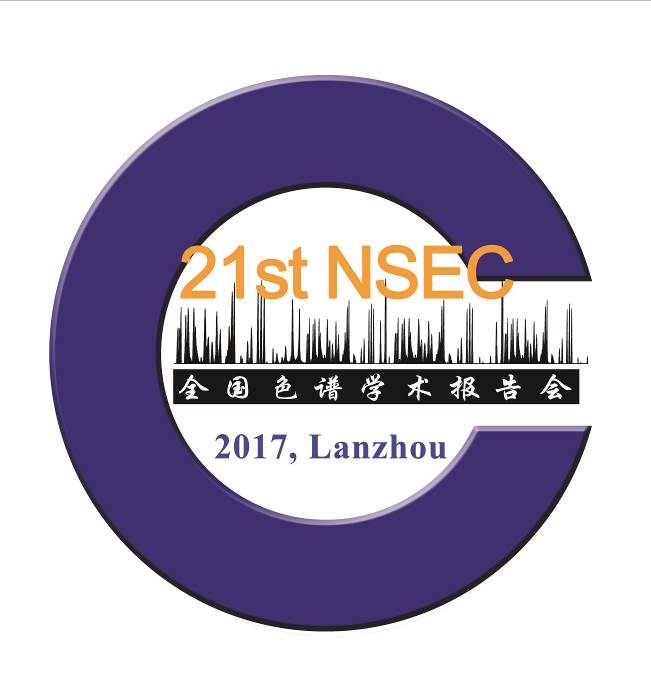 2017-兰州时间：2017年5月19日-22日地点：甘肃国际会议中心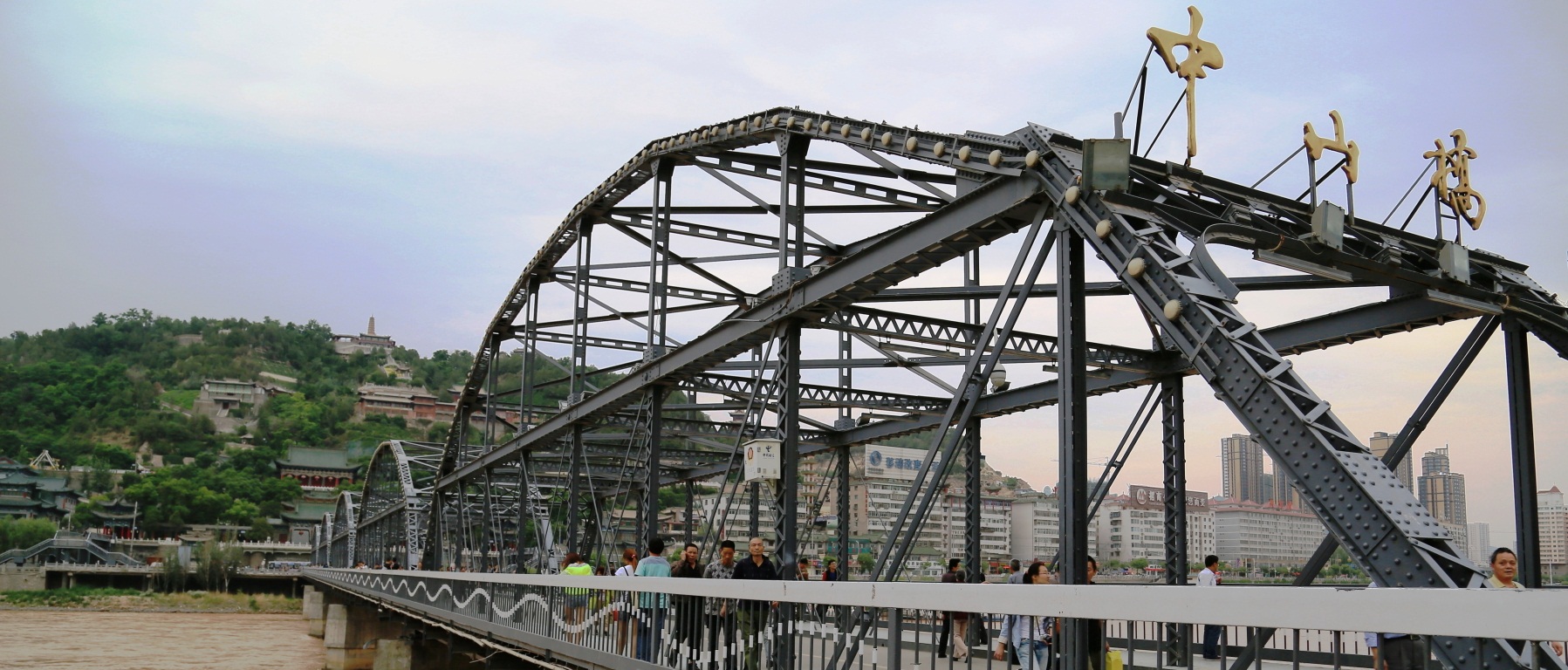 会议主办单位中国化学会会议承办单位中国科学院兰州化学物理研究所中国化学会色谱专业委员会中国分析测试学会色谱专业委员会会议协办单位中国科学院大连化学物理研究所兰州大学西北师范大学中国科学院兰州资源环境科学大型仪器区域中心甘肃省化学会色谱专业委员会大会主席张玉奎 院士   江桂斌 院士   刘维民 院士执行主席师彦平  研究员 执行副主席许国旺 研究员        邸多隆 研究员陈兴国 教  授        卢小泉 教  授一、学术委员会委员（按拼音字母顺序排列，标*是学术委员会常务委员）蔡宗苇      香港浸会大学陈国南*     福州大学陈兴国      兰州大学陈  义*     中国科学院化学研究所冯钰锜      武汉大学耿信笃      西北大学江桂斌*     中国科学院生态环境研究中心康经武      中国科学院上海有机化学研究所练鸿振*     南京大学李攻科*     中山大学林金明      清华大学刘虎威*     北京大学钱小红      军事医学科学院放射与辐射医学研究所师彦平*     中国科学院兰州化学物理研究所武  杰*     北京理化分析测试学会色谱学会夏之宁*     重庆大学许国旺*     中国科学院大连化学物理研究所杨芃原      复旦大学严秀平      南开大学张丽华*     中国科学院大连化学物理研究所张书胜      郑州大学张祥民*     复旦大学张玉奎*     中国科学院大连化学物理研究所庄乾坤      国家自然科学基金委员会化学科学部朱  岩      浙江大学二、组织委员会（按拼音字母顺序排列）主  任：邸多隆副主任：邱洪灯  邵士俊  赵  亮监  事：刘虎威  武  杰  许国旺委  员：白  泉  陈  娟  杜新贞  邓玉林  龚波林  关亚风  郭  勇 贺浪冲 胡芳弟  胡凤祖  梁鑫淼  李玉林  龙亿涛  陆豪杰  芦  军 牛建中蒲巧生  秦  波  任  伟  王  荣  王雪梅  阎逢元  杨福全 张海霞   张慧玲  张耀南  赵书林  郑晓晖  周  围  庄乾坤会议特别感谢钻石赞助商岛津企业管理（中国）有限公司安捷伦科技（中国）有限公司赛默飞世尔科技（中国）有限公司金牌赞助商江苏汉邦科技有限公司珀金埃尔默仪器（上海）有限公司东曹（上海）生物科技有限公司湖南德米特仪器有限公司沃特世科技(上海)有限公司博纳艾杰尔科技有限公司＆上海爱博才思分析仪器贸易有限公司会议支持媒体仪器信息网                 www.instrument.com.cn 仪众国际网                 www.1718china.com分析测试百科网             www.antpedia.com分析化学网                 www.analchem.cn检测家网                   www.superlab360.com中国化工仪器网             www.chem17.com合作期刊《色谱》                    www.chrom-china.comChinese Chemical Letters      www.chinchemlett.com.cn《环球仪器仪表》            www.1718china.com《分析实验室》              www.analab.cn《分析测试技术与仪器》      www.fxcsjsyyq.net《理化检验-化学分册》        www.mat-test.com目   录会议注解………………………………………………………………………………1会议日程表……………………………………………………………………………3大会报告………………………………………………………………………………6邀请报告………………………………………………………………………………7口头报告……………………………………………………………………………11青年论坛……………………………………………………………………………21墙报展示……………………………………………………………………………24厂商报告……………………………………………………………………………55厂商展位……………………………………………………………………………56会期接送……………………………………………………………………………59交通指南……………………………………………………………………………59会议联系人…………………………………………………………………………60会议注解会议主题主题A—色谱基础主题B—色谱材料主题C—色谱应用主题D—组学分析主题E—仪器联用与微分离会议地点：甘肃国际会议中心开幕式主会场：甘肃国际会议中心大剧院分会场1：甘肃国际会议中心多功能厅分会场2：甘肃国际会议中心兰州厅分会场3：甘肃国际会议中心武威厅分会场4：甘肃国际会议中心临夏厅分会场5：甘肃国际会议中心定西厅分会场6：甘肃国际会议中心小剧场午、晚餐地点：甘肃国际会议中心、甘肃陇能大酒店、东方宫大会报告（PL-1～PL-12）：25分钟；特邀报告（K-1～K-78）：20分钟；口头报告（O-1～O-123）：15分钟；青年论坛（Y-1～Y-28）：15分钟；展商报告（S-1～S-18）：15分钟；墙报展讲（P-1～P-399）：每篇论文一张，尺寸要求：高 120cm，宽 80cm。请于指定时间段张贴、取下墙报。并请墙报作者于指定时间段（13:00~14:00）答疑。墙报展安排：地点：甘肃国际会议中心南广场墙报展-1：( P-1～P-200)张贴：2017 年 5 月 19 日 12:00 至 2017 年 5 月 20 日 9:30答疑：2017 年 5 月 20 日 13:00～14:00取下：2017 年 5 月 20 日 18:00～19:00墙报展-2：( P-201～P-399）张贴：2017年 5 月 20 日 19:30 至 2017 年 5 月 21 日上午 9:30答疑：2017 年 5 月 21 日 13:00～14:00取下：2017 年 5 月 22 日 12:00 前仪器展地点：甘肃国际会议中心南广场仪器展时间：布 展：2017 年 5 月 18 日全天展览时间：5 月 19 日 9:00～5 月 22 日 11:30撤 展：5 月 22 日 12:00会议日程表大会报告PL-1 陈洪渊 院  士，待定（南京大学）PL-2 杨芃原 教  授，基于氨基酸座次信息的肽段保留时间精准预测（复旦大学）PL-3 李攻科 教  授，微孔有机聚合物在复杂样品前处理中的应用研究进展（中山大学）PL-4 江桂斌 院  士，待定（中国科学院生态环境研究中心）PL-5 庄乾坤 教  授，待定（国家自然科学基金委员会）PL-6 冯钰锜 教  授，基于LC-MS的植物激素分析方法研究（武汉大学）PL-7 许国旺 研究员，如何从少量临床样本中获取大量的代谢组信息？（中国科学院大连化学物理研究所）PL-8 刘虎威 教  授，脂质组学轮廓分析新方法（北京大学）	PL-9 潘远江 教  授，质谱中的气相离子反应研究（浙江大学）PL-10师彦平 研究员，色谱材料与技术应用（中国科学院兰州化学物理研究所）PL-11林金明 教  授，基于芯片电泳的人乳头状瘤病毒(HPV)基因分型筛查方法的研究（清华大学）PL-12张玉奎 院  士，复杂体系的高效分离与表征（中国科学院大连化学物理研究所）特邀报告主题A  色谱基础K-1  关亚风，液相色谱的高灵敏极低功耗荧光检测器研究（中国科学院大连化学物理研究所）K-2  龙亿涛，纳米孔道单分子电化学技术（华东理工大学）K-3  邵学广，化学计量学方法用于复杂体系GC-MS快速分析（南开大学）K-4  郑晓晖，新药创制中受体色谱的研究及构建（西北大学）K-5  阎超，液相分离技术之重大突破—光子晶体色谱柱用于毛细管电色谱的蛋白质和多肽分离（上海交通大学）K-6  曹成喜，Moving Reaction Boundary Electrophoresis （上海交通大学）K-7  康经武，毛细管电泳对映体分离与手性识别机理研究（中国科学院上海有机化学研究所）K-8  方群，微型化高速毛细管电泳分析仪的研制（浙江大学）K-9  任斌，Sers与分离技术的结合（厦门大学）K-10 袁黎明，色谱手性分离研究（云南师范大学）K-11 张书胜，杯芳烃色谱固定相研究与应用（郑州大学）K-12 卢小泉，石墨烯多级孔功能材料的环境样品前处理新方法研究（西北师范大学）K-13 陈娟，基于物理构筑策略的碳纳米管增强多孔材料及萃取技术（中国科学院兰州化学物理研究所）K-14 邱洪灯，低共熔溶剂—新型萃取剂和固定相制备反应溶剂（中国科学院兰州化学物理研究所）K-15 陈焕文，蛋白样品的荷电萃取电离质谱分析（东华理工大学）主题B  色谱材料K-16 王建华，多金属氧酸盐选择性吸附高丰度组氨酸蛋白的研究（东北大学）K-17 白玉，功能化纳米材料在磷酸化肽/糖肽富集中的应用（北京大学）K-18 练鸿振，核酸适配体亲和杂化整体柱用于蛋白质的分离分析（南京大学）K- 19 严秀平，“自下而上法”制备手性共价-有机骨架用于气相色谱手性分离（南开大学）K-20 夏之宁，新型功能材料在样品前处理与色谱固定相上的研究进展（重庆大学）K-21 欧阳钢锋，固相微萃取探针研制与活体检测研究进展（中山大学）K-22 白泉，双模板法可控制备SiO2@SiO2核壳微球及其在小分子快速分离中的应用（西北大学）K-23 张志琪，新型吸附分离介质及其应用（陕西师范大学）K-24 陈兴国，新型晶体多孔材料在毛细管电色谱中的应用研究（兰州大学）K-25 陈子林，基于有机分子基框架多孔材料的新型毛细管电色谱柱技术及其应用（武汉大学）K-26 卫引茂，基于选择性和高容量吸附剂的复杂样品分离富集方法（西北大学）K-27 杜新贞，钛基纤维基体上二氧化钛纳米结构的原位组装和表面修饰及其在固相微萃取中的应用（西北师范大学）K-28 尹学博，多功能金属有机骨架材料的设计、传感、成像和诊疗一体化应用（南开大学）K-29 张海霞，磁性低共熔溶剂印迹聚合物对于转铁蛋白的萃取和分离（兰州大学）K-30 何丽君，聚合离子液体复合物对食品中有机污染物的萃取性能研究（河南工业大学）主题C  色谱应用K-31 邱明华，高效制备药用植物化学成分的新技术平台——串联智能制备色谱仪器研制及其应用（中国科学院昆明植物研究所）K-32 胡芳弟，藏木香化学特征谱-抗肿瘤活性相关性及其药效组合物研究（兰州大学）K-33 杨永坛，色谱技术在保障粮油食品安全中的应用研究（中粮营养健康研究院）K-34 游静，效应导向分析鉴定广州城市河道沉积物中主要致毒化合物（暨南大学）K-35 刘倩，环境中纳米颗粒的鉴定表征与来源甄别（中国科学院生态环境研究中心）K-36 梁鑫淼，高效纯化分离与天然药物发现（中国科学院大连化学物理研究所）K-37 马百平，超临界流体色谱在中药分析及分离中的应用（军事医学科学院放射与辐射医学研究所）K-38 巢志茂，不同贮藏条件下龙眼肉理化性质的动态测定（中国中医科学院中药研究所）K-39 邓春晖，基于MOF的功能化材料在蛋白质组分析中的应用（复旦大学）K-40 魏芸，离子液体pH-区带逆流色谱分离莲属植物中生物碱类物质的研究（北京化工大学）K-41 王晓，Separation and purification of ten Lignans from Justicia procumbens L. using high-speed counter-current chromatography in two-step elution mode （山东省分析测试中心）K-42 吴世华，螺旋的力量——逆流色谱仪器、方法、应用（浙江大学）K-43 李玉林，高速逆流色谱在藏药研究中的应用（中国科学院西北高原生研究所）K-44 肖小华，逆流色谱技术、装置及应用研究进展（中山大学）K-45 曹学丽，圆盘嵌入式螺旋管逆流色谱仪研究进展（北京工商大学）K-46 童胜强，基于酒石酸-硼酸配位逆流色谱拆分氨基醇类对映体（浙江工业大学）K-47 周围，高效超临界流体色谱（超高效合相色谱）及离子色谱在有机物分离中的优势（甘肃出入境检验检疫局）K-48 王荣，血浆中多西他赛环糊精包合物的 LC-MS/MS 法测定及人体生物等效性研究（兰州军区兰州总医院）K-49 张书圣，肿瘤标志物的光电化学传感分析（临沂大学）主题D  组学分析K-50 陈义，昆虫性信息素分析初步（中国科学院化学研究所）K-51 张祥民，蛋白质在线分析与高灵敏度鉴定新技术研究（复旦大学）K-52 张维冰，特异性功能化磁性纳米粒子的制备及其于蛋白质组学中的应用研究（华东理工大学）K-53 张丽华，蛋白质组末端肽富集新方法（中国科学院大连化学物理研究所）K-54 汪海林，毛细管电泳分析和表征动态、瞬时RecA-DNA组装复合物（中国科学院生态环境研究中心）K-55 唐惠儒，一箭多雕: 20个代谢途径的同步定量技术（复旦大学）K-56 陆豪杰，基于氟固相萃取的蛋白质翻译后修饰组研究新方法（复旦大学）K-57 刘震，Rapid determination of low-copy-number proteins and microRNAs in a single living cell（南京大学） K-58 屈锋，蛋白质的核酸适配体筛选进展及毛细管电泳应用（北京理工大学）K-59叶明亮，低丰度蛋白质翻译后修饰的分析新方法（中国科学院大连化学物理研究所）K-60刘志强，传统中药的精准化学研究——化学物质组与质谱研究策略（中国科学院长春应用化学研究所）K-61 再帕尔•阿不力孜，质谱技术、代谢组学与精准医学（中国医学科学院）K-62 杨福全，液相色谱分离技术在蛋白质组学研究中的应用（中国科学院生物物理研究所）K-63 袁必锋，化学标记-液相色谱质谱用于修饰核苷酸分析（武汉大学）K-64 赵睿，靶向多肽的设计、亲和筛选及其在肿瘤细胞成像与杀伤中的应用（中国科学院化学研究所）主题E  仪器联用与微分离K-65 张新祥，超微体积生物样品中核酸甲基化及去甲基化的毛细管电泳电喷雾质谱联用（CESI-MS）方法分析（北京大学）K-66 尤进茂，稳定同位素编码探针在色谱-质谱分析中的应用（曲阜师范大学）K-67 Doo Soo Chung, Simple techniques to preconcentrate samples for capillary electrophoresis/mass spectrometry (Seoul National University)K-68 赵书林，微芯片电泳-质谱、激光诱导荧光、化学发光检测联用技术及应用（广西师范大学）K-69 刘景富，纳米材料多维分离纯化系统的研制及应用（中国科学院生态环境研究中心）K-70 李东浩，新型复杂样品微处理技术及应用（延边大学）K-71 齐莉，嵌段聚合物的微流控液滴合成制备及其蛋白识别分析研究（中国科学院化学研究所）K-72 张耀南，兰州资源环境科学大型仪器区域中心平台发展与功能介绍（中国科学院兰州资源环境科学大型仪器区域中心）K-73 吴志勇，微纳流控分析系统中的电动堆积方法研究（东北大学）K-74 蒲巧生，亚毫米通道芯片电泳快速分离DNA（兰州大学）K-75 汪夏燕，微纳毛细管色谱及其应用研究（北京工业大学）K-76 王进义，微流控芯片上的细胞操控与应用（西北农林科技大学）K-77 刘笔锋，微流控芯片外泌体高效分离与生物医学应用研究（华中科技大学）K-78 吴海龙，化学多维校正辅助色谱联用技术用于精准定量分析的基础研究（湖南大学）口头报告主题A-色谱基础O-1吴烈钧. 差分法和程序升温气相色谱中同系物溶质的双-和单-保留行为O-2施超欧*，陈爱连，方琳美，吕海霞. 在线固相萃取-离子色谱法测定四种芳环磺酸盐中的硫酸根离子（华东理工大学化学与分子工程学院）O-3齐美玲*. 新型气相色谱固定相的分离性能及应用（北京理工大学化学与化工学院）O-4 宋爱英*，魏琳琳，王健康，贾宗平，石恩林，曾俊菱. 尿中甲基苯丙胺和苯丙胺的单滴液相微萃取-GC/MS分析方法研究（甘肃政法学院公安技术学院）O-5 罗彦波，姜兴益，李翔宇，张洪非，朱风鹏，胡少东，庞永强*. 基于在线凝胶渗透色谱-气相色谱-串联质谱的烟草及烟草制品分析方法（国家烟草质量监督检验中心）O-6 马会英，蒋青，黄晓华，毕文韬，李红丽*，陈大勇*. 以质谱为基础的多维分析技术解析植物多糖大分子（南京师范大学化学与材料科学学院）O-7 赵海燕，龚灿，许旭*. 反相液相色谱质谱法使用甲酸甲胺改善电喷雾离子化检测灵敏度（上海应用技术大学化学与环境工程学院）O-8 沈红玲，贾旭，刘春林，孟庆艳，刘文杰*，Herbert H. Hill. 多路复用离子迁移谱与液相色谱联用分析方法研究（塔里木大学生命科学学院）O-9 张宁，张维冰，汪海林*. 稳定同位素稀释超高效液相色谱-串联质谱法鉴定与分析人体细胞及尿液中1,N2-丙基-2’-脱氧鸟苷加合物（中国科学院生态环境研究中心，环境化学与生态毒理学国家重点实验室）O-10 杨晨曦，杨海燕，仇汝臣，黄少华*. 咪唑离子液体桥联氨基亲水作用色谱固定相的制备及色谱性能评价（中国科学院青岛生物能源与过程研究所）O-11 陈柳，姚惠文，朱晓艳，郭小峰，王红*.高效羰基荧光衍生试剂筛选及在HPLC中的应用（武汉大学化学与分子科学学院）O-12 林晓惠*，王珏. 基于相关性组合变量的色谱数据分析方法（大连理工大学计算机科学与技术学院）O-13 费富欢，梁媛，刘婷，赵新锋*，郑晓晖. 基于亲和萃取的药物快速筛选方法的建立和应用（西北大学）O-14 梁媛，费富欢，刘婷，李倩，边六交*，赵新锋*，郑晓晖. 固定化仿生膜VDAC-1色谱模型在中药活性成分筛选中的应用（西北大学）O-15 刘婷，费富欢，梁媛，边六交，赵新锋*，郑晓晖. 单柱二维受体色谱模型的构建及应用（西北大学）O-16 马娜，姚冬雪，张宇峰，孟建强*. 再生纤维素HCIC膜的制备及其抗体纯化性能研究（天津工业大学分离膜与膜过程国家重点实验室）O-17 王路军，魏为力，夏之宁*. 手性选择性可调的高效液相色谱固定相研究（西南医科大学药学院）O-18 严逸伦，范军*，贺建峰，赖烨才，郭栋，于洋，姚新生，章伟光*. 超临界流体色谱手性分离二氢杨梅素及园二色谱研究（华南师范大学化学与环境学院）O-19 闵云霞，解云飞，邱洪灯，董钰明*. 基于2-甲基咪唑柱的HPLC分离氨基酸的新方法研究（兰州大学药学院）O-20 高伟，王亚韡*，江桂斌. 短链氯化石蜡的分析方法、环境行为及人群暴露研究（中国科学院生态环境研究中心）O-21 Song Yanxi*, Li Hongqi, Hyun Myung Ho, Cho Yoon Jae. Liquid Chromatographic Resolution of Racemic -Amino Acids, Amines and Amino Alcohols on Two New Improved Chiral Crown Ether Stationary Phases（School of Environmental Science and Engineering, Donghua University）O-22 石先哲，乔利珍，许国旺*. 表面键合离子液体的新型混合模式色谱固定相的制备及应用（中国科学院大连化学物理研究所）O-23马强*，张云，白桦，杜振霞. 非离子型表面活性剂的超临界流体色谱-离子淌度质谱全二维分离分析研究（中国检验检疫科学研究院）O-24 徐媛，钱国平，刘文民*，张道平. 特种气体分析解决方案（赛默飞世尔（上海）仪器有限公司）主题B-色谱材料O-25 杨世庶，常玉洁，陶泽榕，古志远*. 基于二维金属有机骨架纳米片的色谱质谱分析新方法（南京师范大学）O-26 张金明*, 尹春春, 张梅, 刘伟丽, 何嘉松, 张军*. 纤维素苯甲酸酯和区域选择性混合酸酯均相可控制备及其手性拆分性能（中国科学院化学研究所）O-27 李春艳，袁景香，王超展*，卫引茂. 分子瓶刷型反相吸附材料的制备及其应用（西北大学化学与材料科学学院）O-28 张燕，曹维琴，颜亚楠，王建，杨春*. 两性冰胶-蛋白质分子印迹的理想材料（扬州大学化学化工学院）O-29 冯娟娟*，步亚南，王秀琴，田雨，罗川南，孙敏. 碳纤维填充型固相微萃取管的研究（济南大学）O-30 陈磊，郑琼，肖祺，高陈玲，林子俺*. 磁性共价有机骨架材料的制备及人血清中双酚类化合物富集研究（福州大学食品安全分析与检测教育部重点实验室）O-31 隗翠香，韩培培，夏炎*. 功能化修饰金属有机骨架在水中污染物去除中的应用（南开大学化学学院分析科学研究中心）O-32 陈迪，丁俊，漆楚波，冯钰锜*. 基于管内固相微萃取与柱后衍生技术的尿液中己醛和庚醛的高效液相色谱-质谱分析方法（武汉大学化学与分子科学学院）O-33 俞冬萍，郭志谋，沈爱金，闫竞宇，金高娃，梁鑫淼*. 硅胶表面亲水性聚合物键合相分离材料研究（中国科学院大连化学物理研究所，中国科学院分离分析化学重点实验室）O-34 王秀琴，冯娟娟，田雨，步亚南，罗川南，孙敏*. 介孔二氧化钛用于管内固相微萃取涂层的研究（济南大学）O-35 赵鹏飞，郭兴杰*，赵龙山*. 新型基质固相分散前处理结合技术在沉积物中手性农药的应用（沈阳药科大学药学院）O-36 梁晓静，刘淑娟，王帅，王立成，李亦婧，郭勇*. 氧化石墨烯基分离材料和萃取材料研究（中国科学院兰州化学物理研究所）O-37 白立改*，张豆豆，刘海燕，闫宏远*. 卟啉功能化聚合物整体柱分离人血浆中的蛋白质（河北大学药学院）O-38 李文奎，陈娟，师彦平*. 磁性羟基化MWCNTs与MOFs构筑的复合材料用于水果中芳香酸的固相萃取与色谱分析（中国科学院兰州化学物理研究所）O-39 焦晶晶，金励铭，崔文航，郭云，赵文杰，向国强，江秀明，何丽君*，张书胜. 磁性石墨烯固相萃取苯胺类物质的研究（河南工业大学化学化工与环境学院）O-40 王娜，于辉，倪月，邵士俊*. 低共熔溶剂中硝基三吲哚烷键合硅胶固相萃取材料的制备与性能（中国科学院兰州化学物理研究所）O-41 周韦，陈子林*. 层状双金属氢氧化物固定新方法及其在样品前处理中的应用研究（武汉大学药学院）O-42 王超，洪冉*，田浩廷，彭安萍，谷成*. 层状双金属氢氧化物负载四酰胺基六甲基苯基环铁催化氧化四溴双酚A的研究（南京大学环境学院）O-43 赵文杰*，张文芬，陈彦龙，郭云，何丽君，张书胜*. 三嗪基共价微孔有机聚合物色谱分离介质制备与应用（河南工业大学）O-44 刘永峰，刘毅，王浩，黄冬冬，邸多隆*. 高分离选择性多孔有机聚合物的合成与性能研究进展（中国科学院兰州化学物理研究所）O-45 王立成，侯秀丹，贾勇，刘淑娟，郭勇*. 氧化锌晶须萃取黄酮化合物的性能研究（中国科学院兰州化学物理研究所）O-46 王佳琴，朱俊，司玲，杜琪，李红丽*，毕文韬*，陈大勇*. 实时直接质谱分析法对苯氧羧酸类除草剂快速定量检测（南京师范大学化学与材料科学学院）O-47 韩欣欣，段蓿，刘承君，周春梅，朱文强，孔亮*. 锌离子印迹整体柱制备及吸附性能研究（大连海洋大学海洋科技与环境学院）O-48 王雪, 张婧, 段慧玲, 王军, 马诗瑶, 张志琪*. 阴离子聚电解质修饰MOF选择性分离食品中阳离子染料（陕西师范大学化学化工学院）O-49 段慧玲, 王雪, 张婧, 王军, 马诗瑶, 张志琪*. 磁性β-环糊精固有多孔聚合物分散固相萃取HPLC法检测环境水样中的苏丹红染料（陕西师范大学化学化工学院）O-50 申玲风，朱义州，张鹏飞，王荷芳*. 双磷酸基功能化四氧化三铁纳米粒子用于选择性捕获复杂样品中纳米二氧化钛（南开大学化学学院分析科学研究中心）O-51 金钰龙，盛乐，黄嫣嫣，赵睿*. 核壳型磁性分子印迹聚合物的制备及其在蔬菜农残检测中的应用（中国科学院化学研究所）O-52 李秋琳，王霞，许红艳，赵汝松*. 以磁性金属-有机纳米管为吸附剂的磁固相萃取-气相色谱-串联质谱高灵敏分析水中痕量多氯联苯（山东省分析测试中心）O-53 吉田田，王建，薛敏，孟子晖*. 分子印迹技术在高能量密度化合物分离与检测中的应用（北京理工大学）O-54 刘海波，吕方英，黄洁，干宁*. 基于三维M×N型适配体修饰搅拌棒阵列选择性萃取和HPLC联用测定食品中多种抗生素残留（宁波大学材料科学与化学工程学院）O-55 林明霞，童萍，张兰*. 磁性固相萃取技术用于贝类中软骨藻酸的分析（福州大学化学学院）O-56 张宁，张兰*. 共价键合法制备MOF-5/g-C3N4固相微萃取涂层用于芳香胺的富集（福州大学化学学院）O-57 张文敏，童萍，卢巧梅，张兰*. 功能纳米材料在藻毒素分离富集中的应用研究（福州大学化学学院）O-58 高佳，张兰*. 微波辅助原位聚合法制备金属有机骨架固相微萃取涂层用于环境污染物的检测分析（福州大学化学学院）O-59 黄芳，佘晓坤，周家斌*，赵汝松*. 金属-有机纳米管分散固相萃取-气相色谱-质谱高灵敏分析水中痕量有机污染物（武汉理工大学资源与环境工程学院）O-60 周朗君，彭毅，黄曼艳，胡玉玲*，李攻科*. 磁性聚亚苯基共轭微孔聚合物在尿样羟基多环芳烃分析中的应用（中山大学化学学院）O-61 张素玲*，姚伟宣，赵红挺. 磁化金属有机骨架材料的制备及其在复杂样品痕量分析中的应用（杭州电子科技大学材料与环境工程学院）O-62 戴荣继*，曹之涵. 含特征基团温度敏感色谱材料的制备及性能研究（北京理工大学生命学院）主题C-色谱应用O-63 王静，张文惠，李月秋，毛震，张竞文，窦海洋*. 场流分离技术在生物大分子分离表征中应用：机遇（河北大学）O-64 郭一丹*，张育红，王川，彭振磊. 基于UPLC-Q-TOF-MS的精对苯二甲酸中痕量有机杂质研究（中国石油化工股份有限公司上海石油化工研究院）O-65 刘小花，洪妍，陈亚丽，王波，陈宇，师志强，薛志远，封士兰*. 多指标综合评价黄芪免疫活性的谱效相关性（兰州大学药学院）O-66 邹健*，李为，段书予，丁伟. 应用气袋法-热解析气相色谱-嗅辩仪联用法分析汽车零部件气味（陶氏化学（中国）投资有限公司研发部）O-67 贺利民*，高福明，张英侠，谢景梦. 液相色谱-串联质谱法测定鲈鱼肉中吡喹酮对映体残留（华南农业大学兽医学院药理研究室）O-68 赵丹，陈学国*. 色谱-质谱联用技术在毒品物证鉴定中的应用（中国刑事警察学院）O-69 丛兴顺*，李敏，李凤刚，贾喻，王芳，季念存. 色谱-质谱法鉴定煤和生物油中的未知化合物（枣庄学院）O-70 杨宇晨，杨春艳，曾艳，魏莹，袁斌，欧学兰，周春阳*. 洋葱精油的GC-MS分析及其生物活性研究（川北医学院药学院）O-71 韩江华，王树青. 部分氢化芳烃向煤热解产生游离基的供氢能力研究（中国石油化工股份有限公司石油化工科学研究院）O-72 王勇. 离子色谱法检验血液中的草铵膦（南京市公安局刑事科学技术研究所）O-73 孙文芳*，刘祥萍，黄薇. 超高效液相色谱-串联质谱法测定水中孔雀石绿及其代谢物隐色孔雀石绿（南京市疾病预防控制中心理化检验科）O-74李湛，钱丽娟，吴王锁，邱洪灯*. 石墨烯在纳孔分离和CT增强成像中的应用研究（中国科学院兰州化学物理研究所）O-75 田敏，黄新异*，王秉鹏，全凯军，段文达，樊瑞娜，邸多隆*. HSCCC对甜菊糖苷连续分离模式比较（中国科学院兰州化学物理研究所）O-76 赵龙山*，梁宁，黄培婷，马淑萍，赵鹏飞. 固相萃取-分散液液微萃取联用技术在残留药物检测中的应用（沈阳药科大学药学院）O-77 张珊，李新霞，关明*. 氧氟沙星对映异构体在小鼠血液中的药动学及组织分布（新疆师范大学化学化工学院）O-78 刘子莹，庄蕊，陈晓辉*. 双硫仑脂质微球注射液与普通注射液在比格犬体内的药物动力学对比研究（沈阳药科大学）O-79 李长秀，钱钦，金珂，吴梅，孔翠萍. 液液萃取-气相色谱-氧选择性检测法测定柴油中酚类含氧化合物（中国石油化工股份有限公司石油化工科学研究院）O-80 马晨菲*，刘靖新，梁迎春，王春燕，何京. 航空煤油详细烃组成的全二维气相色谱法研究（中国石油天然气股份有限公司石油化工研究院）O-81 刘则华*，袁素芬，练海贤，杨创涛，林青，尹华，党志. 水体易致嗅化学物质数据库及优先异味物质的SPME分析（华南理工大学环境与能源学院）O-82 曾凯竹，王静，李倩，赵新锋*，郑晓晖. 直接进样法研究六种药物与β2肾上腺素受体的相互作用（西北大学生命科学学院）O-83 马翠霞，荣泽铭，肖超妮，郑晓晖*. 丹参与丹皮配伍机制的HPLC-MS研究（西北大学生命科学学院）O-84 王昌，王国慧，王荣*，鹿辉. UPLC法测定大鼠血浆丙泊酚的含量（兰州军区兰州总医院全军高原环境损伤防治重点实验室）O-85 张娟红，王荣*，王昌，贾正平. 大鼠血浆中甲硝唑LC-MS/MS含量测定方法的建立（兰州军区兰州总医院全军高原损伤防治重点实验室）O-86 任夏，燕志强，金辉，李秀壮，杨晓燕，秦波*. 烟草化感作用研究（中国科学院兰州化学物理研究所）O-87 李倩，赵新锋*，边六交，郑晓晖*. 基于蛋白质固定相单层均质可控制备方法的蛋白质-药物相互作用快速分析模型的建立（西北大学生命科学学院）O-88 李秀壮,郭鸿儒,燕志强,谢敏,任夏,金辉,杨晓燕,秦波*. HS-SPME-GC/MS 技术在测定瑞香狼毒叶面挥发性化合物中的应用（中国科学院兰州化学物理研究所）主题D-组学分析O-89 陈桂林，郭明全*. 多靶标生物亲和超滤技术研究鼠李的多成分作用机制（中国科学院武汉植物园）O-90 高明霞*，王嘉希，孙长龙，张玲，张珮明，王亚楠，张祥民. 生命物质高效富集与高灵敏度检测方法研究（复旦大学化学系）O-91 吴润青，邓春晖*. 功能化两性亲水复合材料应用于糖肽富集（复旦大学）O-92 卿光焱. 智能聚合物材料在翻译后修饰蛋白质组学中新的机遇与挑战（武汉理工大学材料复合新技术国家重点实验室）O-93 周烨，刘哲益，陈津，王方军*. 活性共价化学标记-质谱分析蛋白质复合物局部微观结构（中国科学院大连化学物理研究所）O-94 秦伟捷*，张万军，刘彤，沈丙权，王建华，邓玉林，钱小红*. O-GlcNAc糖基化修饰蛋白质和肽段的富集鉴定新方法研究（军事医学科学院，国家蛋白质科学中心）O-95 田瑞军*. 研究蛋白质复合物的蛋白质组学分析新方法（南方科技大学）O-96 余琼卫，胡艺凡，冯钰锜*. C18键合纳米氧化硅沉积硅胶固定相的制备及其在多肽和蛋白质分离中的应用（武汉大学）O-97 马润恬*，哈伟，陈娟，师彦平*. 薄膜型磁性分子印迹纳米粒子对目标糖蛋白的快速高选择性萃取应用（中国科学院兰州化学物理研究所）O-98 陈朗星*，何锡文，张玉奎. 硼酸、麦芽糖功能化氧化石墨烯应用于糖蛋白的富集（南开大学化学学院分析科学研究中心）O-99 龙星宇，张子今，李嘉元，盛东，练鸿振*. 应用两种新型铈基复合材料组合策略选择性富集单/多磷酸化肽（南京大学化学化工学院和现代分析中心）O-100 Wujuan Zhang, Melissa Oehrle, Carlos E. Prada, Ida Schwartz, SomchaiChutipongtanate, Duangrurdee Wattanasirichai- goon, VenetteInskeep, Mei Dai, Dao Pan, Ying Sun, Kenneth DR Setchell. A convenient approach to facilitate monitoring Gaucher disease progression and therapeutic response（Department of Pathology and Laboratory Medicine, Cincinnati Children’s Hospital Medical Center, USA）O-101 刘小云. 高通量分泌蛋白质组学鉴定沙门氏菌全新效应蛋白（北京大学化学与分子工程学院分析化学研究所）O-102王文涛，张亚敏，肖雪，贾丽*. 基于开管电色谱法表征单克隆抗体变体的研究（华南师范大学生物光子学研究院）O-103 张养军*，王和平，申烨华，钱小红. 功能化共价有机骨架材料制备及其在蛋白质组研究中的应用（军事医学科学院放射与辐射医学研究所）O-104 肖华*，孙妍，乔智，刘莎，张岩. 体液外泌体的蛋白质组学分析与癌症检测（上海交通大学生命科学技术学院）O-105 王静，曾凯竹，李倩，赵新锋*，郑晓晖. 基于聚合物刷的功能蛋白质定向固定化方法的建立（西北大学）O-106柏雪，田姗姗，翟贵金，张锴*. 基于DNA自组装亲和光交联分析组蛋白修饰介导复合物（天津医科大学生物化学与分子生物学系）主题E-仪器联用与微分离O-107 张凌怡*，上官露露，王兵兵. 固定化酶反应器与毛细管电色谱联用系统构建（华东理工大学化学与分子工程学院）O-108 邵熙，张祥民*. 毛细管柱内的单细胞处理技术（复旦大学化学系） O-109 王家斌*，姜楠，赵琦，李文邦，张其清*. 功能化脲醛树脂整体柱及其在管内固相微萃取和毛细管电色谱中的应用研究（福州大学生物和医药技术研究院）O-110 姜石畅，叶明月，龙秀平，魏夏红，储潇然，苏醒，黄雪英，熊博*. 基于3D打印的微流控三维聚焦型纳喷电喷雾质谱电离源的研制（华中师范大学化学学院农药与化学生物学教育部重点实验室）O-111 张鹏，杨海观，陈涛，覃月媚，叶芳贵*. 巯基-烯点击反应制备多功能的β-环糊精整体柱及其色谱性能研究（广西师范大学化学与药学学院）O-112 江正瑾*. 新型两亲性毛细管整体柱的制备及保留机理研究（暨南大学药物分析研究中心）O-113 李疆，王心宇，丁晓静*. 毛细管电泳在疑似有毒雪碧样品应急检测中的应用（北京市疾病预防控制中心）O-114 吕运开*，曹国闯，黄利飞. 杂化硅胶整体柱固定化酶反应器的制备及催化降解分析（河北大学化学与环境科学学院）O-115 王晨枫，贾博，黄利飞，吕运开*. 甲胎蛋白核酸适配体的毛细管电泳激光诱导荧光分析（河北大学化学与环境科学学院）O-116 孙亚明，武琪，高洁，李辉，罗国英，董树清*，赵亮*. 纳米化多糖衍生物杂化材料在毛细管电色谱手性分离分析中的应用（中国科学院兰州化学物理研究所）O-117 杨秀培*，肖丹*. 柱内光纤光学诱导荧光毛细管电泳装置及其分析应用（西华师范大学化学化工学院）O-118 欧俊杰*，张海洋，叶明亮*. 点击聚合反应制备毛细管整体柱及应用（中国科学院大连化学物理研究所）O-119汤胜，宾琴，刘建德，付克勤，王晓晨，陈伟，黄少华，柏正武*. 基于壳聚糖衍生物的手性固定相的制备及其色谱性能研究（武汉工程大学化学与环境工程学院）O-120尹俊发*，徐田，陈少坤，张宁，汪海林. 级联固定化酶反应器的制备及在核酸修饰分析中的应用（中国科学院生态环境研究中心环境化学与生态毒理学国家重点实验室）O-121冯飞*，侯磊，罗凡，田博文，许鹏程，李昕欣. 基于MEMS的小型气相色谱仪（中国科学院上海微系统与信息技术研究所）O-122 丛海林，徐晓丹，于冰*. 可用于蛋白质检测的PEG型和U盘型芯片电泳的制备（青岛大学材料科学与工程学院）O-123 王伟峰，杨军丽*，师彦平. 枸杞黄酮场放大样品堆积毛细管电泳新方法（中国科学院兰州化学物理研究所）青年论坛Y-1  孙念荣，王嘉雯，姚继宗，邓春晖*. 亲水性介孔二氧化硅材料用于N连接糖基化肽段的高效富集（复旦大学化学系）Y-2  孙长龙，高明霞*，张祥民. 基于聚多巴胺包裹金纳米棒的拉曼成像—光热杀伤一体化平台（复旦大学化学系）Y-3  乔娟，齐莉*，陈义. 基于聚合物多孔基质酶反应器的制备及应用研究（中国科学院化学研究所）Y-4  Jie Zhang, Xiaofei Wang, Heqing Shen*. Serum metabolome biomarkers associate low-level environmental perfluorinated compound exposure with oxidative /nitrosative stress in humans (Key Lab of Urban Environment and Health, Institute of Urban Environment, Chinese Academy of Sciences)Y-5 郭贺影，牛效莹，张会鸽，齐升达，陈宏丽*. 制备手性开管毛细管柱的新方法（兰州大学化学化工学院）Y-6  沈国滨，陆逸菲，侯彦杰，杨丙成*. 离子色谱关键部件新进展（华东理工大学药学院）Y-7  李秀玲，卿光焱，孙涛垒，梁鑫淼. 智能聚合物材料用于糖肽的糖肽富集和分离（中国科学院大连化学物理研究所）Y-8  李南，海小满，于晓玲，党福全*. 基于离子互补型肽修饰PDMS/Glass芯片的糖分离分析（陕西师范大学化学化工学院）Y-9  杨成雄，刘立华，王鲁良，严秀平*. 共价-有机骨架复合物的制备及高效液相色谱分离应用（南开大学化学学院分析科学研究中心）Y-10 朱钢添*，何生，冯钰锜. 滴管固相萃取的构建及其在石油酸分析中的应用（中国地质大学）Y-11 刘冬梅，陈娟*，师彦平*. 磁固定α-葡萄糖苷酶在中药酶抑制剂筛选中的应用（中国科学院兰州化学物理研究所）Y-12 哈伟，于京，赵晓博，陈娟，师彦平*. 3D石墨烯水凝胶的多药物级联释放与色谱分析（中国科学院兰州化学物理研究所）Y-13 马晶冲，卫引茂*. 聚合物刷型手性固定相制备及其色谱性能（西北大学化学与材料科学学院）Y-14 Yanhao Zhang, Chen Wang, Jing Fang, Zongwei Cai*.  Quantitation of Nitro-Polyaromatic Hydrocarbons in PM2.5 using Atmospheric Pressure Gas Chromatography tandem Mass Spectrometry (State Key Laboratory of Environmental and Biological Analysis, Department of Chemistry, Hong Kong Baptist University)Y-15 马雯，徐林楠，李先江，白玉*，刘虎威. 半胱氨酸功能化金属有机框架材料用于Hela细胞裂解液中N端糖基化肽的高效富集（北京大学化学与分子工程学院）Y-16 赵先恩，朱树芸，尤进茂*，刘虎威. 基于化学衍生LC/MS增敏的靶向代谢组学分析方法研究（曲阜师范大学化学与化工学院）Y-17 刘心，孙树成，胡晓彤，杨丽*. 新型固定化酶微反应器研究及应用（东北师范大学）Y-18侯秀丹，刘霞，王立成*，郭勇*. 基于离子液体的萃取材料的制备与应用（中国科学院兰州化学物理研究所）Y-19张文芬，张永明，张岩浩，兰琛，闻威，张光瑞，张书胜*.衍生化杯芳烃亲水色谱固定相的制备与色谱性能研究（郑州大学化学与分子工程学院）Y-20 刘智敏，刘妧晨，赵丹丹，郑文倩，杨再磊，许志刚*. 分子印迹样品前处理新技术与应用（昆明理工大学理学院）Y-21 王利超，胡春秀，路鑫，许国旺*. 代谢组学用于尿毒症患者透析前后血浆代谢物变化的研究（中国科学院大连化学物理研究所）Y-22 方成男，王晴晴，刘心昱，许国旺*. 基于液质联用的代谢组学研究揭示罗汉果青果与糖化黄果的代谢特征（中国科学院大连化学物理研究所）Y-23 梁超，乔俊琴，练鸿振*. 高效液相色谱法测定正辛醇-水分配系数的研究进展（南京大学化学化工学院和现代分析中心）Y-24 张万军，秦伟捷，沈炳权，潘一婷，钱小红*. 基于杂化亲水填料富集的蛋白质糖基化修饰研究新策略（军事医学科学院放射与辐射医学研究所）Y-25 郭晓红，张国霞，李青，汪正*. 离子色谱-液体阴极辉光放电光谱应用于无机阴离子的检测（中国科学院上海硅酸盐研究所）Y-26 孙敏*，冯娟娟，步亚南，王秀琴，田雨，罗川南. 纤维填充管内固相微萃取材料的研究（济南大学）Y-27 刘后梅，梁晓静，刘霞，李湛，邱洪灯*. 新型硅基和磁性固相萃取材料的制备与应用研究（中国科学院兰州化学物理研究所）Y-28 权菲菲，千佳丽，吴成新，王远航，陈朋飞，周雷*，蒲巧生. 毛细管电泳-电容耦合非接触式电导检测法免标记分析食品中的牛磺酸（兰州大学化学化工学院）墙报展示P-1 刘慧琴*，闻环. 气相色谱法测定车用汽油中的有机氯化物（国家石油石化产品质量监督检验中心）P-2 刘桂英*，王召会，葛坤，吴金浩. 微波辅助萃取-超高效液相色谱质谱检测脂溶性毒素（辽宁省海洋水产科学研究院）P-3 杨新磊*，陈波. 利用高频采样超高效二维液相色谱同时完成颠茄流浸膏特征图谱及含量测定（安捷伦科技（中国）有限公司）P-4 许东坡，宴国权，高明霞，邓春晖，张祥民*. Fe3O4@Au-B(OH)2@mTiO核壳结构纳米微球选择性富集糖肽/磷酸化肽（复旦大学化学系和生物医学研究院）P-5 杨茜，郭彦丽*，神田武利，荒井裕子，植村真树. 金刚烷基键合反相柱的特性及应用（资生堂（中国）投资有限公司）P-6 刘一颖，晏国全，高明霞，邓春晖，张祥民*.基于磁性捕获聚多巴胺包裹Hela细胞法研究细胞表面蛋白（复旦大学化学系&生物医学研究院）P-7 Yao Xiao, JianZhong Li. A RP-RP comprehensive 2DLC method for triacylgl-ycerols samples analysis（Agilent Technology (China)）P-8 谢伊沁，邓春晖*.氨基修饰的磁性金属有机骨架材料用于磷酸化肽与糖肽的双向富集（复旦大学化学系）P-9 王嘉雯，姚继宗，孙念荣，邓春晖*.聚乙二醇功能化磁性纳米材料的制备及对N-糖肽的高效富集（复旦大学化学系）P-10刘倩静，谢伊沁，邓春晖*.利用双配体合成亲水性有机骨架材料用于糖肽的富集（复旦大学）P-11姚继宗，邓春晖*.基于简单一步法修饰的磁性功能化材料对糖肽的分离分析（复旦大学化学系）P-12林海珠，袁凯平，邓春晖*.一种靶板上修饰原子层沉积二氧化钛膜的方法及其应用（复旦大学化学系）P-13蔡沅君，张祥民*.天然花粉多孔材料的功能化及其在蛋白质酶解和富集中的应用（复旦大学化学系）P-14董瀚阳，郭振昌，田姗姗，翟贵金，张锴*.奇异变形杆菌中赖氨酸-2-羟基异丁酰化蛋白的系统分析（天津医科大学基础医学院生物化学与分子生物学系）P-15王嘉希，李杰，王亚楠，高明霞*，张祥民. 多功能共价有机框架修饰的磁性石墨烯复合材料在糖基化蛋白组学的应用及与肿瘤细胞间相互作用的研究（复旦大学化学系）P-16田姗姗，郑淑珍，何锡文，张锴*，张玉奎. 稳定同位素马来酸酐标记结合液相色谱-质谱技术在定量蛋白质组学中的应用研究（天津医科大学基础医学院生物化学与分子生物学系）P-17孙谦*，范军，李月琪，杨桂香，黄涛宏. 多维气质联用技术在尼古丁对映异构体分离中的应用（岛津企业管理（中国）有限公司）P-18 Siming Wang*, Jun Dong, Yueming Tang, Ruiyue Yang, Hongxia Li. Sensitive and precise measurement of phosphatidylethanol in human blood as a biomarker for alcohol intake by LC-MS/MS（The MOH Key Laboratory of Geriatrics, Beijing Hospital, National Center of Gerontology）P-19林立峰，洪兵，张娴*.基于色谱-质谱联用技术的药品和个人护理用品（PPCPs）检测方法研究（中国科学院城市环境研究所）P-20郑天*，周亚红. 毒镖中琥珀酰胆碱检测方法的研究（江苏警官学院）P-21李敏晶*，王美琪，于竺岑，李悦，李晴，王迪，肖梦琦. 高效液相色谱法测定砂海星皂苷的ACE抑制活性（大连海洋大学）P-22郑天*. 海洛因多次给药大鼠脑脊液代谢组学模型的建立（江苏警官学院）P-23王德刚*，程建华. 基于热解析-毛细管柱气相色谱法分析空气中VOCs成分谱（中国人民解放军军事医学科学院生物医学分析中心）P-24冯小燕，李兰婷，吴润青，晏国全，高明霞，邓春晖，张祥民*.亲水性磁性纳米复合材料MagG/PDDA/Au/Glc的合成及高效选择性富集糖肽的应用（复旦大学化学系）P-25王亚楠，王嘉希，高明霞*，张祥民. 功能化的亲水树枝高分子修饰的金属有机框架材料对糖肽的分离和富集（复旦大学化学系）P-26薛勇*，陈红果. 吹扫捕集-气相色谱法测定饮用水中7种挥发性有机物（成都市疾病预防控制中心）P-27翟贵金，田姗姗，郭振昌，董翰阳，马振毅，刘喆，张锴*. 基于定量蛋白质组学技术研究A549肺癌细胞中p66shc调控的蛋白通路（天津医科大学生物化学与分子生物学系）P-28张颖，李福伟，朱传合，赵汝松*.羧基化纳米碳球固相萃取-液相色谱-串联质谱高灵敏分析水中痕量全氟酸类污染物（山东农业大学）P-29刘雪梅，谷陟欣，郭园，刘婧靖，马铭，陈波*，王丽萍. 纸喷离子化质谱法（PS-MS）对枳实的快速分析（湖南师范大学植化单体开发与利用湖南省重点实验室）P-30关升，晏国全，高明霞，邓春晖，张祥民*.以脂筏蛋白为标准，比较不同膜蛋白提取技术效果（复旦大学生物医学研究院）P-31Xing-Xing Fan, Xiao-Jun Yao, So Wei Xu, Vincent Kam-Wai Wong, Jian-Xing He, Jian Ding, Min Huang, Jun Huang, Da-Kai Xiao, Ze-Bo Jiang, Yan-Ling Zhou, Richard Kin-Ting Kam, Liang Liu*, Elaine Lai-Han Leung*. Using proteomic approach to discover the treatment mechanism of (Z)3,4,5,4'-trans-tetramethoxystilbene for inhibition of gefitinib-resistant non-small cell lung cancer（State Key Laboratory of Quality Research in Chinese Medicine/Macau Institute For Applied Research in Medicine and Health, Macau University of Science and Technology）P-32曾珺，尹沛源，胡春秀，路鑫，许国旺*.基于毛细管电泳-质谱联用的肝癌前瞻性代谢标志物研究（中国科学院大连化学物理研究所）P-33王晓飞，张洁*，蒋守芳，张凌怡，刘颖，杜晓妍，张维冰*，申河清. 利用代谢组学研究大气细颗粒物的生殖毒性效应（华东理工大学化学与分子工程学院）P-34何丽针，夏骏，姜文娟，徐国茂，李勇，吴金刚. 高效液相色谱内标法测定三叶青块根中槲皮素和β-谷甾醇的含量（江西医学高等专科学校）P-35陈萌，高明霞*，张祥民. 基于自组装金核银卫星纳米组合体的新型高灵敏正交拉曼探针的合成及其在活细胞成像中的应用（复旦大学化学系）P-36张珮明，高明霞*，张祥民. 基于抗体修饰的亲水石墨烯薄膜高效捕获肿瘤细胞（复旦大学化学系）P-37孙欣欣，李盼盼，欧婉璐，屈锋，李玉娟*.龙血竭有效单体分子与凝血酶、核酸适配体相互作用研究（北京理工大学生命学院）P-38毕文静，柏雪，田姗姗，翟贵金，张锴*.基于适配子识别和DNA模板技术研究适配子-蛋白相互作用（天津医科大学基础医学院）P-39杜晓妍，张洁*，田美平，申河清. 长期饮用水砷暴露对脑皮质和海马DNA表观遗传的影响（中国科学院城市环境研究所）P-40 Qingyu Huang*，Guochen Xi，Ambreen Alamdar，Heqing Shen*. Comparative proteomic analysis reveals heart toxicity induced by chronic arsenic exposure in rats（Institute of Urban Environment, Chinese Academy of Sciences）P-41周小山. 关于在制药工业中大规模高效液相色谱的技术使用的分析报告（北京壹诺九鼎信息技术有限公司）P-42彭丽萍*，王志强，姜雯，孔鲁裔. 高效液相色谱法同时测定禽蛋样品中三种脂溶性色素（国家农业标准化监测与研究中心）P-43邓亚楠，高琴，马娟，王超展*，卫引茂. 二维硼酸亲和磁性吸附剂的制备及其应用（西北大学化学与材料科学学院）P-44薛珊，王超展*，卫引茂. 基于聚苯乙烯接枝磁性纳米粒子制备磁性介孔碳及其用于水中氯酚的快速萃取（西北大学化学与材料科学学院）P-45许欢欢，马娟，王超展*，卫引茂. 聚合物接枝的硼亲和材料制备及其应用（西北大学化学与材料科学学院）P-46杨茜，陈楠，郭彦丽*. 柱切换方法对红霉素软膏的高灵敏度检测（资生堂（中国）投资有限公司）P-47徐秀青*，David Meunier，高伟，陈晓云，杨秀晗. 凝胶色谱在工业产品表征中的应用实例（陶氏化学中国投资有限公司）P-48张艳海*，刘绿叶，金燕. 在线二维液相色谱法快速同时测定婴幼儿配方奶粉中维生素A，D和4种VE异构体的含量（赛默飞世尔科技（中国）有限公司）P-49张艳海*，刘绿叶，金燕. 在线二维多中心切割液相色谱法测定三七、人参及其相关产品中8种人参皂苷（赛默飞世尔科技中国有限公司）P-50左夏龙*，李丽，黎睿. 超高效液相/自动柱前衍生法检测伏马毒素B1 B2（安捷伦科技（中国）有限公司）P-51杨秀晗*，徐秀清，杨丽，常翠兰，李德，Dave Meunier，高伟，张天兰. 聚丙烯酸酯化合物中低含量羧酸共聚体的表征（陶氏化学中国投资有限公司）P-52姜楠，王家斌*，李建华，张其清*. 透明质酸钠功能化整体柱的制备及其亲水管内固相微萃取性能研究（福州大学生物和医药技术研究院）P-53佟珊珊. 硫化钼纳米片修饰的聚合物整体柱用于雾霾中多环芳烃污染物的检测（西北农林科技大学化学与药学院）P-54 Dan Li，Zhonglian Cao，Xueling Liao，Ping Yang*，Li Liu*. The development of a quantitative and qualitative method based on UHPLC-QTOF MS/MS for evaluation paclitaxel–tetrandrine interaction and its application to a pharmacokinetic study（School of Pharmacy，Fudan University）P-55郑云重，韩庆，齐美玲*，曲良体*.纳米纤维石墨相氮化碳毛细管气相色谱的分离性能（北京理工大学化学与化工学院）P-56张妍，吕庆，齐美玲*，蔡志强*.柱芳烃气相色谱固定相的研究（北京理工大学化学与化工学院）P-57王轩堂，张祥民*.生物质谱纳喷雾喷针的制备与蛋白质鉴定研究（复旦大学化学系）P-58尹春春，陈韦韦，张金明*，张梅，何嘉松，张军. 通过“巯基-烯”点击反应制备键合型纤维素基手性固定相及其色谱拆分性能（中国科学院化学研究所）P-59吴国萍*，皇甫一润. 七种苯二氮杂卓类安眠药GC/MS与GC/NPD检验比对分析（江苏警官学院刑事科学技术系）P-60陆逸菲，杨丙成*.细内径柱用电致淋洗液发生器的构建与评价（华东理工大学）P-61李晨，李蓉*. 新型绿色螯合色谱填料的制备（西北大学化工学院）P-62张宁，陈斌，李蓉*. 一种新型多功能氨羧类色谱分离介质的合成（西北大学化工学院）P-63王石慧，陈斌，李蓉*. 氨羧类螯合配体与金属离子间络合特性的研究（西北大学化工学院）P-64张开言，陈斌，李蓉*. 多齿氨羧类二聚体螯合剂的合成（西北大学化工学院）P-65霍淑慧，喻菁，安海燕. 新型磁性多孔材料用于磁固相萃取水中的多环芳烃（西北师范大学化学化工学院）P-66傅恒青，李卉卉*，David Chen*.毛细管电泳结合高分辨质谱定量分析-环糊精与布洛芬间的相互作用（南京师范大学化学与材料科学学院）P-67王帅*，王磊，祝仰文，王红艳，郭勇. 色谱技术应用于油田污水中聚合物提取（中国科学院兰州化学物理研究所）P-68杨儒雅，何兰，那娜，欧阳津*. 多维色谱在药物分析中的应用（北京师范大学）P-69潘仲巍*，王振泉，曾宏，杨松，蔡文佩. 室温固体离子液体作为萃取剂分离测定当归中的阿魏酸（泉州师范学院）P-70彭剑林，孙涛，吴联谦，齐美玲*，黄学斌*. 烯丙基/十二烷基修饰的二噻吩基苯并噻二唑类色谱固定相分离性能改进研究（北京理工大学化学与化工学院）P-71付琦峰*，高蝶，王路军，李绣菊，李帆，向伟，夏之宁*. 大肠杆菌粘附涂层固定相用于开管毛细管电色谱手性分离（西南医科大学药学院）P-72 Zhijuan Wang, Qing Lv*, Qing Zhang, Hua Bai. Rapid determination of 58 fragrance allergens in plush toys viahigh-temperature static headspace GC-MS（Institute of Industrial and Consumer Product Safety, Chinese Academy of Inspection and Quarantine）P-73张翘楚，齐美玲*，王金亮*. 一种噻吩功能化三聚茚气相色谱固定相用于小分子有机物分离（北京理工大学化学与化工学院）P-74杨银慧，王勤思，齐美玲*，黄学斌*. 三蝶烯功能化新型色谱固定相的研究（北京理工大学化学与化工学院）P-75王萌，齐美玲*，王金亮*. 树状三聚茚衍生物用作气相色谱固定相的研究（北京理工大学化学与化工学院）P-76雷晓强*，陆书云. 基于互联网的色谱技术服务平台的设计（色谱世界网）P-77杨银慧，常峥峰，齐美玲*，王金亮*. 螺旋桨状六苯基苯衍生物用作毛细管色谱固定相（北京理工大学化学与化工学院）P-78贺燕庭，林国，高超鸿，雷智显，林子俺*. 新型磁性共价有机骨架纳米材料的制备及肽段分离富集研究（福州大学食品安全分析与检测教育部重点实验室）P-79窦泽坤，陈斌，李蓉*. 螯合树脂用于油脂脱胶与脱酸的研究（西北大学化工学院）P-80李欣欣，黄艳萍，刘照胜*. 介孔二氧化硅包覆的金纳米棒掺杂整体柱制备及电色谱评价（天津医科大学药学院）P-81张雪，赵连月，黄艳萍，刘照胜*. 碳纳米管/介孔分子筛掺杂的印迹整体柱的制备与评价（天津医科大学药学院）P-82杨军丽*，师彦平*. 基于现代色谱技术的植物源活性分子研究（中国科学院兰州化学物理研究所）P-83战楠，郭峰，田芹，宋淑玲，饶竹*. 全二维气相色谱-质谱法筛查和定量渗坑土壤中有机污染物（国家地质实验测试中心）P-84兰韬，席兴军，焦丰龙，唐涛，王风云，李彤，张维冰，初侨*. NPLC×RPLC二维液相色谱-激光诱导荧光检测系统的构建与应用（中国标准化研究院）P-85蔡娇，朱钢添，何小梅，张铮，冯钰锜*. POM掺杂聚合物整体柱微萃取用于高选择性萃取未稀释尿液中抗抑郁药（武汉大学化学与分子科学学院）P-86郑书剑，王雅兰，冯钰锜*. 稳定同位素标记结合固相萃取高效液相色谱法串联质谱分析啤酒中的巯基与醛基化合物（武汉大学化学与分子科学学院）P-87郭宁，朱泉霏，袁必锋，冯钰锜*. 利用稳定同位素标记-双母离子扫描-质谱分析血清中的醛酮化合物（武汉大学化学与分子科学学院）P-88何小梅，梁西潮，张俐娜*，冯钰锜*. 高强度和亲水性的壳聚糖微球用于富集糖肽（武汉大学化学与分子科学学院）P-89王艳娟*，汪衍敏，汪秋伊，王振中，萧伟，熊志立. 基于UPLC-MS/MS的热毒宁注射液治疗大鼠急性肺损伤的血浆代谢组学研究（沈阳药科大学药学院）P-90张立军，戴海蓉，杨志军，李芸*，张艳霞，马骏. 高乌头炮制前后镇痛抗炎活性部位HPLC指纹图谱建立及质量研究（甘肃中医药大学）P-91谭成玉*，孟繁桐，胡晓娟，孔亮，李宁，波拉提马卡比力. 全缘叶蓝刺头化合物的色谱分离及抗肺癌活性（大连海洋大学海洋科技与环境学院）P-92王伟峰，杨军丽*，师彦平. 基于毛细管电泳技术的酶抑制剂筛选新进展（中国科学院兰州化学物理研究所）P-93郭志谋，董雪芳，俞冬萍，梁鑫淼*. 氨基酸键合相分离材料制备及应用（中国科学院大连化学物理研究所）P-94陈松毅，张雪娇，苗延青，刘春叶*. 药物与β2-肾上腺素受体相互作用的开管毛细管电色谱研究（西安医学院）P-95陈双，吴建峰，徐岩*. 全二维气相色谱-飞行时间质谱解析黄酒中挥发性组分特征（江南大学生物工程学院）P-96马宁，杨亚军，刘希望，孔晓军，秦哲，李世宏，焦增华, 李剑勇*. 基于代谢组学技术探讨阿司匹林丁香酚酯对金黄地鼠动脉粥样硬化的干预作用（中国农业科学院兰州畜牧与兽药研究所）P-97黄冬冬，刘毅，王浩，刘永峰，杨武*，邸多隆*. 石墨烯量子点复合多孔色谱材料的制备及应用（西北师范大学）P-98杨晓红，李长霞，齐美玲*，曲良体*. 基于石墨烯的多孔碳材料用作毛细管气相色谱固定相（北京理工大学化学与化工学院）P-99田雨，冯娟娟，王秀琴，步亚南，罗川南，孙敏*. 二氧化钛纳米棒用于固相微萃取涂层的研究（济南大学）P-100步亚南，冯娟娟，王秀琴，田雨，罗川南，孙敏*. 水热法制备聚苯胺功能化玄武岩纤维用于管内固相微萃取的研究（济南大学）P-101李凤，邱丹叶，康经武*. 亲水作用有机整体柱的制备及在小分子色谱分离中的应用（西安文理学院化学工程学院）P-102王飞，樊星*，夏军柳. 五彩湾烟煤与昭通褐煤连续热溶物GC×GC/TOFMS分析（中国矿业大学）P-103陈菲，史得军，赫丽娜，张若霖，肖占敏. 色谱技术在汽油烯烃含量测定中的应用（中国石油石油化工研究院）P-104马雪，袁航，邓志芬，殷丹，闻威，郭云，张书胜*. 基于氨基酸辅助的糖类衍生化LC-MS分析应用研究（郑州大学化学与分子工程学院）P-105闻威，陆大克，马雪，邓志芬，苗颖，兰琛，徐国伟，张书胜*.液相色谱串联质谱结合固相萃取技术用于植物伤流液中植物激素的测定（郑州大学化学与分子工程学院）P-106夏晒歌，杜慧芳，陈彦龙，苗颖，张文芬，张书胜*. 一种新型的氮杂杯芳烃固相萃取吸附剂用于植物中痕量的IAA 和IBA分析（郑州大学化学与分子工程学院）P-107杜慧芳，夏晒歌，苗颖，陈彦龙，殷丹，张书胜*. SPE-HPLC测定食品中的双酚A和己烯雌酚（郑州大学化学与分子工程学院）P-108潘艳，陈彦龙，杨志聪，徐改改，刘山崎，殷丹，马雪，陈瑜，张书胜*. 磁性固相萃取—液相色谱法检测烟熏食物中的苯并(a)芘（郑州大学化学与分子工程学院）P-109苗颖，陆大克，杜慧芳，陈彦龙，夏晒歌，闻威，徐国伟*，张书胜*. 高效液相色谱法用于植物根系分泌物中有机酸的检测（郑州大学化学与分子工程学院）P-110陈彦龙，刘山崎，姚尚进，肖旭阳，吴宁鹏*，张书胜*. 串联固相萃取-高效液相色谱法检测动物脂肪样中阿苯达唑及其代谢残留（郑州大学化学与分子工程学院）P-111殷丹，赵胜男，夏晒歌，杨志聪，马雪, 潘艳，刘山崎, 张书胜*. 毛细管电泳非接触电导分离检测饮料中的三种磺胺类人工合成甜味剂（郑州大学化学与分子工程学院）P-112 Chen Lan, Wenfen Zhang, WuduoZhao,YunGuo, Wei Wen, Xue Ma, Shusheng Zhang*. Separation of fourteen heterocyclic aromatic amines using high performance liquid chromatography-tandem mass spectrometry（School of Chemistry and Molecular Engineering, Zhengzhou University）P-113杨志聪，祝伟霞，陈彦龙，潘艳，殷丹，刘山崎，马雪，张书胜*，杨冀州*. 四级杆/静电场轨道阱高分辨质谱鉴定羊肉中掺假鸭肉（郑州大学）P-114刘山崎，邓志芬，张文芬，马雪，殷丹，杨志聪，潘艳，张书胜*. 亲水性材料固定相的制备及β-兴奋剂的分离（郑州大学化学与分子工程学院）P-115任苏瑜，谭峰*. 新型薄膜扩散梯度技术用于水体抗生素原位采样方法研究（大连理工大学环境学院）P-116邓志芬，杨志聪，马雪，闻威，李星林，黄岩杰*，张书胜*. 紫癜性肾炎患者尿中金属标志物的发掘（郑州大学化学与分子工程学院）P-117张克霞，陈晓辉*，贾景明*. 柿叶黄酮磷脂复合物对动脉粥样硬化大鼠初步药效学评价（沈阳药科大学中药学院）P-118郎朗，孟兆瑞，孙兰，王振中，萧伟，赵龙山*，熊志立*. 基于核磁和质谱技术的桂枝茯苓胶囊预防原发性痛经的代谢组学研究（沈阳药科大学）P-119杜文瑞, 周晓华, 高煜, 于阿娟*，张书胜*. MOF-磁性石墨烯杂化材料的制备及其在手性分离中的应用（郑州大学化学与分子工程学院）P-120郭萍，张静静，袁旭灿，赵龙山*，陈晓辉*. 多壁碳纳米管表面分子印迹固相微萃取填料的制备及其性能研究（沈阳药科大学）P-121Mei Xua, Chao Liua, MiZhoua, Qing Lia, RenxiaoWanga*, Jingwu Kanga*. Screening of Small-Molecule Inhibitors of Protein-Protein Interaction with Capillary Electrophoresis Frontal Analysis （Shanghai Institute of Organic Chemistry, Chinese Academy of Sciences）P-122雷雯，侯捷，杜晓宁*. 气质联用测定植物中13C标记氨基酸及其代谢物的同位素丰度方法研究（上海化工研究院）P-123刘爱风，沈兆爽，田永，赵宗山*. 土壤中四溴双酚A/S类溴代阻燃剂的QuEChERS分析方法研究（中国科学院青岛生物能源与过程研究所）P-124石辉艳，侯臣之，顾立强，张美玉，赵龙山*，毕开顺，陈晓辉*. 基于体内活性标记物变化的马钱子致神经毒性研究（沈阳药科大学药学院）P-125李永路*，韩晶，侯琨. 高效液相色谱法测定牛奶中的喹诺酮类药物残留（日立仪器（大连）有限公司）P-126史得军*，陈菲，王春燕，林骏，刘坤红，肖占敏. 液化气中含硫化合物的测定（中国石油石油化工研究院）P-127王晓瑜*，刘雷雨，王昇，秦亚琼，贾云祯，崔华鹏，刘惠民. LC-MS/MS同时测定烟草中22种Amadori化合物（中国烟草总公司郑州烟草研究院）P-128吕丽丽，王利娟*，李君，焦亚军，高胜男，王嘉昌，闫宏远*.双丙酮-D-甘露糖醇–硼酸络合酸在NACE中手性分离7种β-受体激动剂（河北大学药学院）P-129 Yun Guo, Lijun He*, Wenjie Zhao, Chen Lan, Ying Miao,Shaige Xia, Wei Wen, Shusheng Zhang*. Extraction of Aniline from Polluted Water Samples by the Magnetic Solid Phase Extraction（School of Chemistry and Molecular Engineering, Zhengzhou University）P-130金秋，赵芳芳，魏海英，吕运开*. 亲水性分子印迹磁性微球的制备及净化富集牛奶中磺胺类药物残留（河北大学化学与环境科学学院）P-131马俊琴，赵雅婷，吕运开*. 金属有机骨架复合微球的合成及其在线热解吸-气相色谱法测定室内空气中有害气体应用（河北大学化学与环境科学学院）P-132陈林，温家欣，吴霞，雷毅*，张荣*. EMR-lipid样品前处理技术结合LC-QQQ同时快速检测辣椒制品中14种非法添加工业染料（南阳市食品药品检验所）P-133于辉，王娜，倪月，邵士俊*. 硝基三吲哚烷-氧化石墨烯-硅胶复合材料制备及其固相萃取性能（中国科学院兰州化学物理研究所）P-134倪月，王娜，于辉，邵士俊*. 硝基双吲哚烷修饰硅胶对黄酮类化合物的固相萃取及HPLC分析（中国科学院兰州化学物理研究所）P-135张晓宁，张俊婷，余绍宁*. 纳米材料与血浆蛋白动态结合的研究（复旦大学化学系）P-136周少丹，贾博，吕运开*. pH响应性聚合物刷磁性微球的制备及其在分离分析中的应用（河北大学化学与环境科学学院）P-137张焱，申文英，谭明雄*. 色谱-光谱法研究色胺酮及其铜(Ⅱ)配合物与DNA作用（玉林师范学院）P-138张琪，王冕，吕运开*. 顶空气相色谱-质谱法测定快餐盒中挥发性有机物（河北大学化学与环境科学学院）P-139金高娃，薛松，郭志谋*，梁鑫淼. 高效液相色谱法分析微藻中类胡萝卜素（中国科学院大连化学物理研究所）P-140楚占营*. 一种麦芽糖改性的聚合物修饰硅胶混合模式色谱固定相（华东理工大学）P-141郑爱华，王颖，易如娟. 离子色谱法快速测定发动机冷却液中痕量氯离子（北京师范大学分析测试中心）P-142 高小康，杨凌鉴，赵新锋，郑晓晖*. 温度对受体色谱中蛋白质构象的影响（湖北医药学院药学院）P-143郑安琪，陈明丽，舒杨，王建华*. 氮掺杂碳点对pH、血红蛋白的传感（东北大学理学院）P-144侯嘉，邵士俊*.多指标成分结合模式识别在甘草药材质量评价中的应用（甘肃中医药大学药学院）P-145王婷，邓楠，李斌，姚二民*. 一种新型固定化酶反应器的制备及应用（中国烟草总公司郑州烟草研究院）P-146李娜，陈娟*，师彦平*. 功能化磁性石墨烯固相萃取检测大米中苯氧酸类除草剂残留（中国科学院兰州化学物理研究所）P-147王衍明，师彦平*. 反相/亲水二维制备色谱分离中亚紫菀木中的三萜皂苷类物质（中国科学院兰州化学物理研究所）P-148Lu-Liang Wang，Cheng-Xiong Yang，Xiu-Ping Yan*. In Situ Growth of Covalent Organic Framework Shells on Silica Microspheres for Liquid Chromatography（College of Chemistry, Nankai University）P-149王小平，童胜强*. Van Deemter速率理论在逆流色谱手性分离中的应用（浙江工业大学药学院）P-150鲁梦霞，步知思，童胜强*. 逆流色谱选择性分离当归挥发油中的蒿苯内酯（浙江工业大学药学院）P-151郭益，邓楠*，邓志芬，张书胜*，张丽华，张玉奎. 一种烟气代谢标志物的检测方法（中国烟草总公司郑州烟草研究院）P-152胡榕，赵翔，黄汉育，郑淑敏，郭福虎，杨广涛，崔文航，何娟，何丽君*. 离子液体基吸附剂的萃取性能研究（河南工业大学化学化工与环境学院）P-153杨璟爱，何锡文，陈朗星*，张玉奎. 基于“巯基-炔”点击化学方法制备硼酸功能化氧化石墨烯及其对糖蛋白的分离富集（南开大学化学学院）P-154刘艳清，汪洪武，韦寿莲，黄晓真. QuEChERS法结合超高效液相色谱串联质谱法检测中药材中的桔霉素（肇庆学院化学化工学院）P-155卜春苗，王超展，卫引茂*. 极性/电荷可控亲水/离子交换混合模式固定相的制备及色谱性能（西北大学化学与材料科学学院）P-156王晓萌，王超展，卫引茂*. 亲水/电荷可控混合模式色谱固定相的制备及其色谱性能（西北大学化学与材料科学学院）P-157陈培红，王超展，卫引茂*. 掺杂Cu磁性吸附剂及其对茶碱的吸附选择性（西北大学化学与材料科学学院）P-158魏鉴腾，裴栋，王宁丽，郝玉伟，刘晔玮，邸多隆*. 基于网络药理学和化学物质组学技术的天然产物药物发现新方法研究（中国科学院兰州化学物理研究所）P-159李洋，杨成雄，严秀平*. 制备核-壳型磁性共价-有机骨架复合物用于高效去除水中内分泌干扰物（南开大学分析科学研究中心）P-160李悦，李占超，李美璇，崔文惠，汪子明*. 柱净化-分散液液微萃取-气相色谱/质谱测定油田水域中多环芳烃污染物（吉林大学化学学院）P-161魏莹，陈珍，杨兰，杨春艳，刘福，张帆*. HPLC法同时测定不同产地佛手中5个成分的含量（川北医学院药学院药物研究所）P-162潘亚男，刘晓燕*，张海霞. MOF衍生的功能化碳材料用于选择性富集核苷类小分子（兰州大学化学化工学院）P-163 Lei Wen,Yunliang Lin,Ruimin Lv, Huijiao Yan, Jinqian Yu, Hengqiang Zhao, Xiao Wang, Daijie Wang*. Isolation of Flavonoids from Leaves of Crataeguspinnatifida byHSCCC and prep-HPLC（College of pharmacy, Shandong University of traditional Chinese medicine）P-164李江硕，徐婧，张瑞萍，陈艳华，贺玖明，再帕尔·阿不力孜*.基于LC-MS技术的食管癌血浆代谢组学研究（中国医学科学院北京协和医学院药物研究所）P-165傅荣杰*. 用表面多孔型亚二微米色谱柱分析中药细辛中细辛脂素（安捷伦科技（上海）有限公司）P-166周维佳，刘艳芳，沈爱金，丁俊杰，郭志谋，梁鑫淼*. 全二维液相色谱串联质谱用于广西莪术提取物成分分析（中国科学院大连化学物理研究所）P-167张弦飞，杨军丽，陈娟*，师彦平*. 响应曲面法结合高效液相色谱研究中药黄芪六一汤的水煎煮工艺（中国科学院兰州化学物理研究所）P-168万广平，夏红军，王军，白泉*. 聚合诱导胶体凝聚法制备核-壳型SiO2@SiO2微球及其在快速分离中的应用（西北大学现代分离科学研究所）P-169黎香荣，赖天成. 连续再生抑制-离子色谱法测定多金属矿中的氟（防城港出入境检验检疫局综合技术服务中心）P-170姜延晓，朴惠兰，宋大千*. 液相萃取与基于Fe3O4/MIL-101的磁性固相微萃取组合检测大米中的痕量三嗪除草剂（吉林大学化学学院）P-171程建华，李海静，吴胜明，杨杰，董方霆*. 基于GC-TOF/MS技术的人结肠癌组织代谢组学研究（军事医学科学院生物医学分析中心）P-172应玲玲，董乾，彭超，徐亮，王涎桦*. 高效多孔硅胶涂层硼酸接枝固相微萃取毛细管柱的制备（天津医科大学药学院）P-173王瑾，关明*. 新疆不同产地红花药材中挥发性成分的GC-MS检测（新疆师范大学化学化工学院）P-174余静,庞丽玲，陈品，龙泽彪，江祥涛，朱书奎*. Fe3O4@SiO2@porphrin 纳米颗粒的制备及其对环境水样中多环芳烃的磁固相萃取（中国地质大学（武汉）生物地质与环境地质国家重点实验室）P-175庞丽玲，余静，陈品，龙泽彪，江祥涛，朱书奎*. 基于石墨烯磁固相萃取法富集地下水中的多环芳烃（中国地质大学（武汉）生物地质与环境地质国家重点实验室）P-176王浩，刘毅，李晓婷，刘建飞，刘永峰*，黄冬冬，邸多隆*. 新型大孔吸附树脂的制备以及在多肽分离中的应用（中国科学院兰州化学物理研究所）P-177雷小瑞，龚灿，张耀利，许旭*. 乙腈在酸性流动相中的水解及其对HPLC紫外检测灵敏度的影响（上海应用技术大学化学与环境工程学院）P-178刘毅，刘永峰，黄冬冬，王浩，邸多隆*. 多孔印迹聚合物的制备及性能研究（中国科学院兰州化学物理研究所）P-179邵慧凯，王启钦，江正瑾*. 左氧氟沙星无机-有机杂化分子印迹整体柱在婴幼儿奶粉中喹诺酮类药物的分析应用（暨南大学药物分析研究中心）P-180王仲来*，石恩林，付晓海，俞发荣. 聚合离子液体色谱柱制备及其在血醇物证分析中的应用（甘肃政法学院公安技术学院）P-181申森森，李林楠，徐林楠，白玉*，刘虎威. 基于气相色谱-高分辨质谱的饥饿诱导小鼠胚胎成纤维细胞自噬过程的代谢组学研究（北京大学化学与分子工程学院）P-182李林楠，马雯，申森森，黄鹤翔，白玉，刘虎威*.一种新型金属有机骨架材料富集铀酰离子的应用及理论研究（北京大学化学与分子工程学院）P-183徐健，靳贵林，杨扶德，邵士俊*. 纹党不同采收期所含化学成份动态监测研究（中国科学院兰州化学物理研究所）P-184徐姝婷，张一丁，白玉*，刘虎威. 基于表面等离子体共振的黄酮类小分子与蛋白相互作用研究（北京大学化学与分子工程学院）P-185杨丽，赵帆，聂洪港，白玉，刘虎威*. 基于二维（超临界流体/反相液相）色谱-三重四极杆质谱联用的脂质组学分析方法（北京大学化学与分子工程学院）P-186徐林楠，白玉*，刘虎威. 基于氨基功能化有机聚合物整体材料的磷酸化肽快速富集方法研究（北京大学化学与分子工程学院）P-187张弛，韦超，陈艳玲，张庆合*. 超声辅助QuEChERS-气相色谱-电感耦合等离子体质谱检测食品中的多溴联苯醚（中国计量科学研究院化学所）P-188谢康俊，唐兵，黄江，杨军，齐伟*. FeNi/RGO磁性复合材料对水溶液中镧锕系元素吸附行为研究（华中科技大学）P-189 Wenjie Zhao，Xiuming Jiang*，Shujiao Ni ，Yun Guo ，Lijun He，Guoqiang Xiang. Layer-by-layer self-assembly of polyelectrolyte multilayers on silica spheres as reversed-phase/hydrophilic interaction mixed-mode stationary phases for high performance liquid chromatography（Henan University of Technology）P-190孙伯禄，胡芳弟*. 抑郁症标志物分析新技术研究（兰州大学药学院）P-191孙伯禄，胡芳弟*. 用于中药复杂样品分析的新技术研究（兰州大学药学院）P-192梁超，高薇，乔俊琴，茅力，练鸿振*. 亲水作用色谱柱用于亲水化合物正辛醇-水分配系数的研究（南京大学化学化工学院和现代分析中心）P-193李引丽，王超展*，卫引茂. 以硼酸端基荧光聚合物为基础的“三明治”硼酸亲和吸附分析及其用于葡萄糖检测（西北大学化学与材料科学学院）P-194徐飞，卫引茂. 反相/弱阴离子交换混合模式磁性微球的制备及其在贝类产品中原多甲藻酸类和鳍藻类毒素分析中的应用（西北大学化学与材料科学学院）P-195李胜迎，高迪，陈海，刘大伟，张大兵*. 手性药物雷诺嗪在超临界流体上的分离与制备（江苏汉邦科技有限公司）P-196张海洋，欧俊杰，马淑娟，卫引茂*，叶明亮*. 基于光引发巯基-炔点击反应修饰杂化整体材料及应用（中国科学院大连化学物理研究所）P-197刘敏，谭峰*. 分子印迹薄膜扩散梯度技术用于水中喹诺酮抗生素的选择性采样、分析（大连理工大学环境学院）P-198申琳，张晓辉，王彦，薛芸，闫超*. 亚微米二氧化硅微球的合成、修饰及其在加压毛细管电色谱中的应用（上海交通大学药学院）P-199肖汉，杨小玉，薛芸，王彦*，闫超*. 羟丙基-γ-环糊精胶束电动色谱法研究三唑类农药的手性分离（上海交通大学）P-200刘素琴，汪慧，王彦, 薛芸，闫超*. Au表面键合C18的PEI/SiO2@Au核壳填料的制备和应用（上海交通大学药学院）P-201王宁丽，魏鉴腾，裴栋，刘晔玮，邸多隆*. 超高效液相色谱在ACE抑制肽筛选中的应用（中国科学院兰州化学物理研究所）P-202陈巧梅，田华君，薛云，王彦，闫超*. KCC-1@TiO2材料的合成及其在吸附唾液酸中的应用（上海交通大学）P-203解云飞，董钰明*. 简单稀释后直接进样测定血清中芳香氨基酸的胶束液相色谱新方法研究（兰州大学药学院）P-204李爱芸，章飞芳*. 分子印迹固相萃取-高效液相法测定蜂蜜中的大环内酯类抗生素（华东理工大学）P-205孙浩帆，赵雅梦，王钟毓，孙浩帆*. 三氧化钼功能化氧化石墨烯的制备及其在磷酸肽特异性富集的应用（华东理工大学）P-206张冰宇，李民生，吴晓苹*. 光引发自由基聚合制备新型离子液体-POSS杂化整体柱研究（福州大学化学学院）P-207李晓婷，刘毅，刘永峰，邸多隆*. 超交联聚合物分离光甘草定研究进展（中国科学院兰州化学物理研究所）P-208马会英，蒋青，黄晓华，毕文韬，李红丽*，陈大勇*. 高效液相色谱和高分辨率质谱联用分析铁皮石斛多糖（南京师范大学化学与材料科学学院）P-209宋诗瑶，刘虎威，白玉*. 整体柱毛细管微萃取与ICP-MS在线联用用于铀酰离子的分析（北京大学化学与分子工程学院）P-210高添，孙颖，师白梅，杨凌鉴，贾璞，王世祥，郑晓晖*. HPLC法研究川芎-白芍药对在正常和肝纤维化大鼠体内的药代动力学（西北大学生命科学学院）P-211邱丹叶，康经武*. 吡咯烷酮中性亲水相互作用整体柱的制备、评价及其在纳升液相色谱中的应用（中国科学院上海有机化学研究所）P-212Ranran Meng，Jingwu Kang*. Ultra High Sensitive Determine The Optical Impurities of Sitafloxacin by Capillary Electrophoresis with Cyclodextrin and Ligand-Exchange as Chiral Additives（Shanghai Institute of Organic Chemistry, Chinese Academy of Sciences）P-213张明瑜，康经武*. 多维色谱分离 -飞行时间质谱用于低分子量肝素钠糖链中抗血栓活性戊糖结构单元的定量分析（中国科学院上海有机化学研究所）P-214薛宇，杨芃原*，申华莉*. 硼酸法富集N-糖基化完整糖肽的机理研究（复旦大学化学系）P-215林亮文，田明磊*. 离子液体修饰高分子材料在分离半夏中麻黄碱的应用（长江大学化学与环境工程学院）P-216谢锦锋，田明磊*. 离子液体修饰硅胶材料吸附分离半夏中葫芦巴碱的研究（长江大学化学与环境工程学院）P-217赵海青，白鑫，唐涛，李彤*. 柱前衍生-高效液相色谱法测定燕窝中N-乙酰神经氨酸含量（大连依利特分析仪器有限公司）P-218王莹，李扶桑，陈波，马铭*. 诱导相分离体系中溶剂特性的研究及应用（湖南师范大学）P-219董祎铭，鄢邵斌，韩京，刘文杰，朱腾高，梁大鹏，陈焕文*. 尿液中多环芳烃的内部萃取电喷雾电离质谱研究（吉林大学）P-220刘文杰，韩京，朱腾高，张松灵，梁大鹏，陈焕文*. 微量卵巢癌患者血浆的内部萃取电喷雾电离质谱研究（吉林大学）P-221李淑娟，张元媛，陈晓辉*. 基于细胞内源性代谢物变化的京大戟致肝、肾毒性物质基础研究（沈阳药科大学）P-222李亚荣，路朋朋，程锦程，吴晓，何池洋*. 多孔-环糊精聚合物同时固相萃取水样中三种双酚类物质（武汉纺织大学化学化工学院）P-223罗添，董钰明*. 基于Cu2+配位CE-UV法测定醋中未衍生化氨基酸并区别酿造醋和“化学”醋（兰州大学药学院）P-224李小佳，赵志红*，杨扬，朱慧. 奶粉植脂末掺假的脂肪酸含量气相色谱研究（杭州娃哈哈集团有限公司）P-225李若男，邵云龙，于艳敏，汪夏燕*，郭广生. 集飞升体积进样和分离于一体的双功能柱的皮流高效液相色谱应用于生物分子的手性分离（北京工业大学环境与能源工程学院化学化工系）P-226张禾蓉，易达，汪海林，孟子晖，薛敏*. 基于纳米水凝胶颗粒的毛细管电泳法分离 DNA（北京理工大学化学化工学院）P-227杨艺欣，秦培鸽，牛家华，张晓婷，朱金花，卢明华*. 顶空固相微萃取-气相色谱在食品添加剂分析中的应用研究（河南大学化学化工学院）P-228代雅楠，王旭莹，段蓿，孔亮*，刘靖. 柱前衍生反相离子对色谱法分析富油微藻吸附重金属的特性（大连海洋大学海洋科技与环境学院）P-229张秀秀，宋以珍，吴志勇*. 电动富集法纸基分析装置（PAD）亚硝酸定量分析方法研究（东北大学理学院化学系分析化学研究中心）P-230 Jing Lyu，Zhi-Yong Wu*. Separation and Online Detection for Tube Gel Electrophoresis（College of Sciences, Northeastern University）P-315牛纪成，谢松芳，方芳，吴志勇*. 复杂蛋白混合物在纸基分析装置（PAD）上的等电聚焦（IEF）（东北大学理学院化学系分析科学研究中心）P-231兰丽群，陈焕文，李毅，花榕*，宋丽丽*. 石墨烯负载血红蛋白的内部萃取电喷雾电离质谱研究（东华理工大学江西省质谱科学与仪器重点实验室）P-232汪曼，毕文韬*，杨小弟*，David Da Yong Chen*. 高效球磨法萃取天然产物（南京师范大学化学与材料科学学院）P-233马艳艳，李星霖，陈阳，李薇，刘震*. 基于硼亲和印迹的新型SELEX方法用于糖蛋白适配体筛选（南京大学化学化工学院）P-234孙珊珊，方芳，吴志勇*. 离子液体调控ssDNA在生物纳米孔中穿孔速度的研究（东北大学理学院化学系分析科学研究中心）P-235李京红，徐晖*. 基于新型氧化石墨烯/聚苯胺/聚吡咯的固相微萃取法测定肺细胞系呼出气体中的挥发性代谢物（华中师范大学化学学院）P-236李文斌，顾春艳，晋立川，李文斌*. 固相萃取-液质联用测定粮谷和食用油中5种黄曲霉毒素（迪马科技）P-237侯秀丹，牛盼红，刘淑娟，王立成*，郭勇*. -环糊精修饰的三维氧化石墨烯的制备及对黄酮化合物的萃取研究（中国科学院兰州化学物理研究所）P-238宋以珍，张秀秀，方芳，吴志勇*. 电动增强的紫外LED/手机成像纸基分析装置(PAD)用于荧光增白剂的定量分析方法研究（东北大学理学院分析科学研究中心）P-239李文斌，顾春艳，晋立川，李文斌*. QuEChERS－气相色谱-质谱法测定食用调和油中多种农药残留量（迪马科技）P-240孙颖，高添，师白梅，杨凌鉴，贾璞，王世祥，郑晓晖*. HPLC法研究三味檀香散在正常及寒凝血瘀大鼠体内药代动力学（西北大学生命科学学院）P-241王欢，马晓敏，黄鹏飞，王雪梅*，卢小泉，杜新贞. QuEChERS法结合HPLC-UV同时测定水果中的8种杀虫剂（西北师范大学化学化工学院）P-242寇伟，张华，Aisha bibi，柯牡芳，韩京，黄科科*，陈焕文*. 分子印迹材料结合内部萃取电喷雾电离质谱法快速检测环境水样中的氟喹诺酮类抗生素（吉林大学无机合成与制备化学国家重点实验室）P-243马晓敏，黄鹏飞，王欢，王雪梅*，卢小泉，杜新贞. Zn-BTC-MOFs微固相萃取结合HPLC测定水样中的农药（西北师范大学化学化工学院）P-244刘承君，段蓿，韩欣欣，朱文强，周春梅，孔亮*. 金属螯合型膜色谱固定相的制备（大连海洋大学海洋科技与环境学院）P-245李嘉元，龙星宇，盛东，练鸿振*. 有机分子辅助合成磁性氧化石墨烯亲和材料用于低丰度肽和磷酸化肽的同时富集（南京大学化学化工学院和现代分析中心）P-246高蝶*，付琦峰，王路军，王丹丹，黄一可，苏玉，夏之宁*. 分子印迹固相微萃取与UPLC-MS/MS联用技术用于富集与鉴定木犀草素活体代谢产物（西南医科大学药学院）P-247王兆彦，任博，蒲巧生*. 微流控芯片-石英毛细管杂合体的制作及其离子检测应用（兰州大学药学院）P-248苏立强*，滕跃，王媛媛，秦世丽. 磁性壳聚糖表面印迹四环素材料的制备及其吸附性能的研究（齐齐哈尔大学化学与化学工程学院）P-249覃素姿，王群，陈小华，王宛*. Cleanert® PAX提取净化LC-MS/MS法测定血清中叶酸及5-甲基四氢叶酸的含量（天津博纳艾杰尔科技有限公司）P-250覃素姿，王群，陈小华，王宛*.Cleanert®SLE快速提取净化LC-MS/MS检测血清中25-羟基维生素D2/D3（天津博纳艾杰尔科技有限公司）P-251朴惠兰，姜延晓，宋大千*. 基质固相分散-涡流辅助中空纤维溶剂棒液相微萃取-高效液相色谱法测定花生中的三嗪类除草剂（吉林大学）P-252武琪，孙亚明，高洁，董树清，赵亮*. 石墨烯量子点键合硅胶高效液相色谱固定相的色谱性能研究（中国科学院兰州化学物理研究所）P-253张霞，孙亚明，武琪，高洁，李辉，罗国英，董树清，赵亮*. 杂化直链淀粉核壳型手性固定相的制备与应用（中国科学院兰州化学物理研究所）P-254邹云，Ngoc-A Dang. 采用新型的聚乙二醇气相色谱柱可提高极性化合物的分析可靠性（Agilent Technologies, Co. Ltd）P-255杨世庶，古志远*. 富Ca的埃及蓝纳米片特异性富集多磷酸化肽（南京师范大学化学与材料科学学院）P-256夏丽君，姚惠文，朱晓艳，郭小峰，王红*. 长波长高活性BODIPY荧光探针柱前衍生HPLC分离荧光检测脂肪胺（武汉大学化学与分子科学学院）P-257杨飒，孙晓可，阚厚远，李海鹰*，赵燕燕*. HPLC法同时测定淡豆豉中大豆苷元和染料木素含量（河北大学药学院）P-258薛玉菡，崔颖，潘婷婷，李海鹰*. 高效毛细管电泳法同时分析测定四种降糖药物含量（河北大学药学院）P-259高杜娟，高冬梅，秦鹏. 橡胶用复合抗氧剂的组成分析（中国石油兰州化工研究中心）P-260苗雨田，杨悠悠，杨永坛*. 气相色谱串联质谱法测定含油调料品中邻苯二甲酸酯类增塑剂的含量（中粮营养健康研究院）P-261史晓梅*，杨悠悠，苗雨田，杨永坛. 离子色谱法测定食用油中氯含量的方法研究（中粮营养健康研究院）P-262胡锴，史艳梅，武香香，吴明侠，张书胜. 离子液体杯芳烃功能化Fe3O4吸附剂的制备及用于检测饮料中的农药残留（河南中医药大学）P-263杨三东，唐涛，王风云，郝青丽，李彤*. 直驱式纳升色谱输液泵的性能评价（南京理工大学工业化学研究所）P-264孙琼，赵连海，王丰林，李彤*. 高效液相色谱法测定饮用水中的草甘膦（大连依利特分析仪器有限公司）P-265李红丽，赵丽芝，孙萍，蒲巧生*. 一种利用焦耳热在微芯片通道中快速制备整体柱的方法（兰州大学化学化工学院）P-267常宇阳，戴小军*. 咪唑基离子液体聚合物改性硅胶的制备及色谱性能评价（宁夏大学化学化工学院）P-268金小青，薛昆鹏，岳焕新，李崟，赵岳星*. The Chromatographic Behavior Of The Fused-core Phases In The Separation Of Ten Anthocyanins（浙江师范大学物理化学研究所）P-269赵琦，王家斌*，陈立，张其清*. 脲醛树脂整体柱亲水固相微萃取在线富集检测化妆品中的甲基异噻唑啉酮和甲基氯异噻唑啉酮（福州大学生物和医药技术研究院）P-270贾世铭，田浩杞，刘艳蓉，王国英*. 大气环境中自由基检测方法研究（兰州理工大学）P-271谈义萌，唐涛，夏明珠，王风云，李彤*. 超分子溶剂直提-荧光检测法测定水中的多环芳烃（南京理工大学工业化学研究所）P-272杨兵，林巧楠，熊歆，张现化，赵荣生*. 基于液质联用技术的靶向尿样磷脂组学（北京大学第三医院药剂科）P-273由昕，秦洪强，毛家维，邹汉法，叶明亮*. 酸辅助糖型简化法高效鉴定O-GalNAc型糖基化修饰（中国科学院大连化学物理研究所）P-274郭会琴，刘宇，马文天，颜流水*. 基于生物质碳微球的表面全氟辛磺酸盐（PFOS）分子印迹聚合物的制备及吸附特性（南昌航空大学环境与化学工程学院）P-275侯会卿，金钰龙*，盛乐，苏黎明，黄嫣嫣，赵睿*. 醋丁洛尔核壳型磁性分子印迹聚合物的制备与分析应用（中国科学院化学研究所）P-276杨扬，李小佳，任学良，赵志红*，朱慧. SIM-GC-MS法检测酸奶中的香味物质（杭州娃哈哈集团有限公司）P-277王荣，王纪霞，金红利，付冬梅，郭志谋，刘艳芳*，梁鑫淼. 反相/反相二维液相色谱用于分离黄药子中的活性成分（中国科学院大连化学物理研究所）P-278丁夏利，杨静，董钰明*. 超高交联TMPTA高效液相色谱整体柱的制备及其在分离2种碱性药物中的应用（兰州大学药学院）P-279万慧慧*，钟虹敏，张婧，薛兴亚，梁鑫淼. 碱性化合物在未键合氮氧化硅和硅胶色谱固定相上的保留行为（大连理工大学化工与环境生命学部）P-280崔华鹏，郭吉兆，刘绍锋，谢复炜*. 卷烟烟丝和梗丝中碱性香味成分的SDE-GC/MS分析研究（中国烟草总公司郑州烟草研究院）P-281李占强*，苏姗姗，南星梅，马小冬，芦殿香*. 唐古特红景天抗低氧性肺动脉高压活性部位群的UHPLC-Q-TOF-MS/MS分析（青海大学医学院高原医学研究中心）P-282王洁，丁保君*，葛硕，李维峻，史浩楠，陶胜洋*. 基于微流控芯片技术制备多功能微球对环境污染物的吸附研究（大连理工大学化学学院）P-283蔡天培，张海娟，师彦平，邱洪灯*. 亲水选择性增强的硅烷化碳量子点键合硅胶色谱固定相的制备和应用（中国科学院兰州化学物理研究所）P-284刘后梅，刘天航，高藤诚，伊原博隆，邱洪灯*. 微波辅助三聚氰胺-甲醛聚合物修饰硅胶核壳复合材料的制备（中国科学院兰州化学物理研究所）P-285杨贝贝，蔡天培，李湛，关明*，邱洪灯*. 低共熔溶剂中表面聚合型硅胶色谱固定相的制备与评价（中国科学院兰州化学物理研究所）P-286张海娟，蔡天培，陈佳，李湛，邱洪灯*. 低共熔溶剂中制备碳量子点改性硅胶色谱固定相及分离性能研究（中国科学院兰州化学物理研究所）P-287权菲菲，陈朋飞，吴成新，王远航，千佳丽，周雷*，蒲巧生. 毛细管电泳-电容耦合非接触式电导检测灵敏分析食品中季氮类化合物（兰州大学化学化工学院）P-288吴成新，王威，权菲菲，陈朋飞，周雷*，蒲巧生. 胶束电动色谱-激光诱导自身荧光灵敏分析异喹啉类生物碱（兰州大学化学化工学院）P-289陶泽榕，吴建祥，古志远*. 基于二维金属有机骨架材料的毛细管气相色谱分析（南京师范大学化学与材料科学学院）P-290韩培培，夏炎*. 巯基修饰的金属有机骨架材料（HKUST-1-SH）吸附去除水中的溴酸盐（南开大学化学学院）P-291鄢雨微，金伟*，应仰威，单锦，金钦汉. 色谱与原子发射光谱联用技术的进展及应用（浙江大学工业控制技术国家重点实验室）P-292瑙甘，金钰龙*，黄嫣嫣，赵睿*. 脑啡肽的固相合成与LC-MS/MS分离鉴定（中国科学院化学研究所）P-293刘家玮*，余恒，梁清梅，刘艳娜，申纪伟，白泉. 多面体低聚倍半硅氧烷交联杂化材料用于选择性去除酸性染料（西北大学现代分离科学陕西省重点实验室）P-294翟晨淏*，孙锦兰. 采用安捷伦全新Captiva EMR样品前处理技术进行牛肉中150种兽药残留的检测（安捷伦科技（上海）有限公司）P-295宗莹莹，罗娜，杨秀培*. 基于Au:Fe3O4@SiO2磁性固相萃取-高效液相色谱法测定多环芳烃（西华师范大学化学化工学院）P-296高焕焕，刘明显，廖祥军，杨秀培*. 芴甲氧基羰酰氯柱前衍生-高效液相色谱法检测草甘膦、草铵膦和氨甲基膦酸农药残留（西华师范大学化学化工学院）P-297汪曼，毕文韬*，陈大勇*. 机械化学法-球磨法与低共熔溶剂结合提取植物中的生物活性物质（南京师范大学）P-298张明，陈宁宁，李媛媛，何娟*，何丽君，赵文杰，张书胜. 印迹固相萃取-GC/MS法测定食用油中10种邻苯二甲酸酯（河南工业大学）P-299芮超凡，吴超钧，梁雨涛，李媛媛，何娟*，何丽君，赵文杰，张书胜. 印迹固相萃取-高效液相色谱检测食品中磺胺类兽药残留（河南工业大学）P-300张聪聪，吴翠玲*. QuEChERS结合UPLC/MS/MS测定水产品中的孔雀石绿和结晶紫（安捷伦科技（中国）有限公司）P-301全凯军，段文达，樊瑞娜，王秉鹏，邸多隆*，黄新异*. 基于逆流色谱技术分离大极性化合的新策略（中国科学院兰州化学物理研究所）P-302闫宏远*，李赞，苑亚楠，乔凤霞. 低共熔溶剂介导的有序介孔硅制备及西瓜中三嗪类除草剂检测（河北大学）P-303闫宏远*，王明伟，乔凤霞. 亲水分子印迹树脂-固相萃取-液相色谱法检测牛奶中磺胺类药物（河北大学）P-304陈怡琼，林旭聪*，谢增鸿. 基于点击化学键合核酸适配体的杂化硅胶亲和整体柱（福州大学）P-305王妍妍，张利红，周慧，郭秀云，吴世华*. 赖氨酸为pH调节剂的生物碱逆流色谱分离方法（浙江大学生命科学学院）P-306王妍妍，张利红，王鼎鼎，郭秀云，吴世华*. 基于离子液体的逆流色谱盐溶分离方法（浙江大学生命科学学院）P-307张利红，王妍妍，吴世华*. 逆流色谱的糖析分离策略及应用（浙江大学生命科学学院）P-308张利红，王妍妍，吴世华*. 同心圆逆流色谱方法及应用（浙江大学生命科学学院）P-309周鑫鹏，黄杰，姜维梅，邱英雄，吴世华*. 基于HPLC指纹图谱的鬼臼亚科濒危药用植物全球地理分析（浙江大学生命科学学院）P-310於霞，林旭聪，谢增鸿*. 基于纳米金键合核酸适体的POSS基有机-无机杂化亲和整体柱（福州大学）P-311王洁，贾璞，马翠翠，陈勇勇，王玥，杨凌鉴，王晓雯，王世祥，郑晓晖*. MD-HPLC-ECD法测定丹红注射液对大鼠海马区神经递质影响（西北大学生命科学学院）P-312孟颖*，周洁. Online SPE法测定药物辅料聚维酮K30中的2-吡咯烷酮（安捷伦科技（中国）有限公司）P-313雷启福. 使用Poroshell 120 PFP色谱柱快速分离异构体化合物（安捷伦科技（中国）有限公司）P-314杨杰，程建华，董方霆*，颜贤忠*. 缺氧对肿瘤细胞代谢调控的同位素标记代谢组学研究（军事医学科学院生物医学分析中心）P-315孟岩，祖梦雪，郭萌，臧晓欢，吴秋华*，王春，王志*. MOF-5派生的磁性多孔碳固相萃取-高效液相色谱法测定蘑菇中的氯酚（河北农业大学理学院）P-316杨永丽，刘翻*，万益群*. 超高效液相色谱串联时间飞行质谱法测定尿液中的酪氨酸及其代谢产物（南昌大学化学学院）P-317官晓胜，林志锦，徐强*. 无制冷剂固态热调制器在低沸点VOC全二维分析中的应用（雪景电子科技（上海）有限公司）P-318梁卿，邵士俊*. 叶黄素类天然色素的HPLC质量分析方法与应用（中国科学院兰州化学物理研究所）P-319孙伯禄，蔡金颖，胡芳弟*. 中药电活性成分检测新方法（兰州大学药学院）P-320王栩杉，孟建强，张宇峰. 纳米纤维膜表面修饰制备混合模式亲和膜（天津工业大学分离膜与膜过程国家重点实验室）P-321王远航，黄伶慧，吴晶，蒲巧生*. 元件对非接触式电导检测器性能的影响（兰州大学化学化工学院）P-322韩晓洵，唐西武，周兴旺*. 基于氮化碳粗糙化内壁的毛细管气相色谱柱制备与表征（湖北师范大学）P-323王玉，黄新异，邸多隆*. 高速逆流色谱分离油橄榄叶中化合物及分离机理探究（甘肃中医药大学药学院）P-324李倩，边六交*，赵新锋*，郑晓晖. 两种固定化电压依赖性阴离子通道蛋白色谱模型的对比研究（西北大学生命科学学院）P-325陈盼盼，杨法棠，董钰明*. 基于自制激光二极管为光源的毛细管电泳-激光诱导荧光仪分离氨基酸的研究（兰州大学药学院）P-326姚青，黄文氢*. 气相色谱法分析聚丙烯催化剂中复合内给电子体含量（中国石油化工股份有限公司北京化工研究院）P-327樊瑞娜，全凯军，段文达，王秉鹏，黄新异*，邸多隆*. 离线二维逆流色谱分离制备油橄榄叶提取物中的化合物（甘肃中医药大学药学院）P-328郭鸿儒，燕志强，崔海燕，路利芹，秦波*. 色谱技术在瑞香狼毒化感物质分析中的应用（中国科学院兰州化学物理研究所）P-329郭凯，燕志强，何小凤，李秀壮，秦波*. 色谱技术在乌拉特黄芪地上部分次生代谢物及根际土壤化感物质分析中的应用（中国科学院兰州化学物理研究所）P-330王秉鹏，蒙静，郭玫*，黄新异，吴焜玥，邸多隆*. HSCCC分离制备马铃薯提取物中α—茄碱和α—卡茄碱研究（甘肃中医药大学药学院）P-331张守文，范宇寒，秦世斌，李小水*. 自组装合成磁性钛金属有机骨架材料萃取水体中的多氯联苯（中国地质大学（武汉）生物地质与环境地质国家重点实验室）P-332杨晓燕，任夏，金辉，燕志强，李秀壮，秦波*. 甘草根际土壤化感物质的研究（中国科学院兰州化学物理研究所）P-333潘旭. 二氧化碳(CO2)组成分析法（甘肃省油气资源研究重点实验室）P-334林志锦*，俞华明，陆华，赵之骏，徐强，官晓胜. 全二维气相色谱法分析工业废水的VOCs组分（雪景电子科技（上海）有限公司）P-335刘艳芳*，司玮，肖远胜，李桂馨，郭志谋，梁鑫淼. 猪脑中神经节苷脂的SFCHPLC/MS离线二维分析（中国科学院大连化学物理研究所）P-336韩晶，于淑新，唐涛，李彤*. 液相色谱法快速测定牛奶中的硫氰酸钠（大连依利特分析仪器有限公司）P-337陆文渊，刘晓慧，杨芃原*. 基于氨基酸座次信息的肽段保留时间精准预测（复旦大学）P-338邹依霖，孟龙月、，王李原，李东浩*. CNFs/CFs联用LC­MS/MS快速分析11种内外源植物激素（延边大学）P-339刘璐，金明实，靳亚峰，李东浩*. 离子液体/介孔材料/Pt电极的制备及其电化学行为研究（延边大学）P-340潘炯秀，陈华艳，李书茗，张静*. 新型环糊精聚合物固相微萃取涂层的制备（陕西师范大学化学化工学院）P-341张微，魏静茹，张静*. 硼酸功能化的磁性射线状二氧化硅微球快速分离水体中多酚类物质的研究（陕西师范大学）P-342马翠翠，贾璞，王洁，王玥，朱玲，杨凌鉴，王世祥，郑晓晖*，吕海涛*.基于HPLC-Q-TOF/MS的石韦化学成分研究（西北大学生命科学学院）P-343韩彬. 在线RPLC-HILIC二维色谱串联质谱分析植物代谢物（中国科学院植物研究所）P-344王刚，马标，李东浩*. 基于组分分离系统快速筛选豆类中的紫杉醇类化合物（延边大学）P-345马文德，张兰*. HKUST-1/g-C3N4固相微萃取涂层用于海水中多氯联苯富集（福州大学化学学院）P-346陈少坤，张宁，尹俊发*，汪海林*. 整体型级联酶微反应器的制备及用于DNA快速酶解（中国科学院生态环境研究中心）P-347刘娅，张博*. 亲水纳流液相色谱技术及其在蛋白组学分析中的应用（厦门大学化学系）P-348史晓慧，张博*. 纳流尺寸排阻色谱技术（厦门大学化学系）P-349谢敏，李秀壮，燕志强，任夏，郭凯，杨晓燕，秦波*. SP(M)E-GC/LC-MS在中药材化感物质分泌规律研究中的应用（中国科学院兰州化学物理研究所）P-350郭睿*.基于高效纳流色谱柱技术的Single Shot Proteomics策略（厦门宜柱科技有限公司）P-351吴妮，曾敏，于洁，郑晓晖*. HPLC对血浆中α-细辛醇的分析方法的建立与确证（西北大学生命科学学院）P-352赵锦花，金基洙，李东浩*. 葛根花与粉葛根挥发性和半挥发性成分的指纹图谱分析（延边大学）P-353李静，刘元元，薛芸，王彦，闫超*.新型硅纳米毛细管开管柱的制备及其在电色谱中的应用研究（上海通微分析技术有限公司）P-354张权青，黄元宇，贾滨，杨芃原*. 纳升液相色谱-非变径电喷雾离子源的研究（复旦大学化学系）P-355裴栋，王宁丽，魏鉴腾，邸多隆*. HSCCC改性剂在天然产物分离中的研究（中国科学院兰州化学物理研究所）P-356李海燕，黄新异，邸多隆*. 基于高速逆流色谱的甘肃棘豆抗肿瘤有效部位物质基础研究（甘肃中医药大学药学院）P-357李保会*，杨晓丹. 鱼鳞状蚀刻不锈钢纤维作为SPME吸附剂用于水中多环芳烃的富集研究（华北电力大学环境科学与工程系）P-358曹翠岩，付冬梅，于龙，卢俊，梁鑫淼*. 卵清蛋白N-糖链的二维色谱纯化制备与结构表征（中国科学院大连物理化学研究所）P-359周艳芬，彭亚鸽，孟哲*. 核壳结构 Fe3O4@CS纳米磁球选择性富集尿液中邻苯二甲酸酯类（宁夏大学化学化工学院）P-360段文达,，王秉鹏，樊瑞娜，全凯军，黄新异，邸多隆*.基于EECCC技术分离枸杞化学成分研究（中国科学院兰州化学物理研究所）P-361陶芸，冯靖雯，罗丹，胡丽琴，周廷廷，梅素容*. 均相液液萃取-超高效液相色谱串联质谱联用技术快速检测尿液中15种有机磷酸酯阻燃剂代谢产物（华中科技大学同济医学院公共卫生学院环境医学研究所）P-362杨秀兰，逄小青，赵颖彬. 固相萃取-高效液相色谱法检测水中微量炸药组分（中国工程物理研究院化工材料研究所）P-363闫倩，李如霞，辛爱一，柳军玺，韩寅，李文广，邸多隆*. 异紫堇碱及其类似物的抗癌活性研究（中国科学院兰州化学物理研究所）P-364张凤霞，吴然然，马义花，贺娟，王国栋*. 基于超高效液相色谱串联三重四级杆质谱法植物中游离氨基酸测定方法研究（中国科学院遗传与发育生物学研究所）P-365姚尚进，蒋晓，李博雅，毛红艳*，张书胜*，孙新*. GC-MS-MS与LC-MS-MS综合评测空气中多环芳烃和烟草特有亚硝胺NNK在人体的暴露（郑州大学）P-366刘晶*，吴丽娟，何青青，尹丹莉，柳文媛. 顶空固相微萃取-气相色谱-串联质谱法测定水体中超痕量烷基汞（中国药科大学）P-367方忠莹，方磊*，王晓. 高速逆流法分离除虫菊中除虫菊酯类成分（山东中医药大学）P-368将海珠，郝远强，陈芳，韦秀华，张银堂*，张书胜，徐茂田*.毛细管电泳在线富集检测牛奶中头孢类抗生素（郑州大学化学与分子工程学院）P-369薛慧峰*，王芳，秦鹏，耿占杰. 甲基叔丁基醚中有机硫化物的分析研究（中国石油石油化工研究院）P-370许欣欣，韩冠媛，王豪帅，于爽，王利涛*，王慧云*.HPLC法测定苦参碱杀虫剂中的生物碱（济宁医学院）P-371卢尉航，胡锦霞，赵成浩，王利涛*，王慧云*. HPLC法检测饲料中的玉米黄质与叶黄素（济宁医学院药学院）P-372徐丹，申慧敏，韩利梅，石志红*，张红医. 基于SDS包覆的Fe3O4纳米粒子吸附胶束分散固相萃取结合HPLC-UV测定葛根芩连口服液中的生物碱（河北大学化学与环境科学学院）P-373刘建飞，李梅林，刘晓风，邸多隆*. 手性分离大孔吸附树脂的制备及应用（中国科学院兰州化学物理研究所）P-374齐广才*，刘珍叶，吴江瑞，崔生飞，赵勃衡. HPLC法同时测定儿童清热口服液中3种有效成分的含量（延安大学化学与化工学院）P-375刘珍叶，齐广才*，崔生飞，吴江瑞，邹佳. 高效液相色谱法测定银贝止咳颗粒中绿原酸和黄芩苷的含量（延安大学化学与化工学院）P-376魏远隆*，李琦，俞凌云，王风云. 基于多谱图的TATB制备废水中污染物成分分析（四川出入境检验检疫局检验检疫技术中心）P-377夏兴莉，李琦，李春艳，魏远隆*.低温富集-GC-MS结合保留指数分析苦瓜挥发性成分（南京农业大学）P-378王波，周围，刘小花，柳小亚，陈亚丽，封士兰*.基于UPC2对黄芪中11种主要黄酮类化合物的分离检测（兰州大学药学院）P-379王波，冯静，刘倩倩，周围*. 面粉及其制品中吊白块的直接检测方法研究（甘肃出入境检验检疫局综合技术中心）P-380初红涛，苏立强*. 十二烷基苯磺酸钠在液相色谱固定相合成中的应用（齐齐哈尔大学）P-381李梅林，杜津昊，刘建飞，刘晓风，邸多隆*.枸杞黄酮抗氧化活性组分筛选（兰州理工大学）P-382杜津昊，刘建飞，李梅林，刘晓风，邸多隆*.大孔吸附树脂混合模拟床分离纯化枸杞黄酮的研究（兰州理工大学）P-383许艳超，戴军*，陈尚卫，朱松，季福标. 基于HILIC-ELSD/MS和偏最小二乘判别分析法的蜂蜜掺假鉴别（江南大学食品科学与技术国家重点实验）P-384赵世龙，孙婷，朱雯雯. 离子色谱抑制法对样品中Li+、Na+、NH4+、K+、Mg2+、Ca2+六种阳离子的检测（青岛鲁海光电科技有限公司）P-385赵世龙，孙婷，赵福意.离子色谱法同时检测水样中的10种阴离子（青岛鲁海光电科技有限公司）P-386徐晓宇，李珊珊，臧清策，张瑞，韩为，彭小忠，再帕尔·阿不力孜，张瑞萍*. LC-MS代谢组学技术研究胶质瘤干细胞对酸性微环境的代谢应答（中国医学科学院/北京协和医学院药物研究所）P-387 Xianshuang Meng, Qiang Ma*, Hua Bai. Broad screening, identification and quantitation of banned organic chemicals in cosmetics using UPLC-Q-Orbitrap high resolution mass spectrometry combined with accurate mass database and spectral library search strategy（Chinese Academy of Inspection and Quarantine）P-388刘庆菊，陈莉，吴丽，何裕建*，李向军*.  pH对D-氨基酸氧化酶对映选择性的影响（中国科学院大学化学与化工学院）P-389胡明珠，孟宪双，郭项雨，吕悦广，闫萌萌，马强*. 中空纤维液相微萃取-纳升电喷雾法快速检测水中全氟酸类化合物（中国检验检疫科学研究院）P-390黄志，龙帅，沙云菲*，吴达，刘百战. 硅烷化衍生-气相色谱-质谱联用法测定烟草中的游离氨基酸（上海烟草集团技术中心）P-391秦倩，王博弘，常蒙蒙，周智慧，石先哲，许国旺*.基于SiO2@PD-Ti4+亲和色谱材料富集和固相衍生细胞中磷酸糖类代谢物（中国科学院大连化学物理研究所）P-392李占超，汪子明*. 木醋液在改变鸡蛋品质方面的应用（吉林大学化学学院）P-393赵晓洁，谭凯峰，吴采樱，邢钧*. 官能团组合对离子液体固定相分离选择性的调控（武汉大学化学与分子科学学院）P-394韦天富，陈伟鸣，张卓旻，李攻科*. 亲核取代衍生化/高效液相色谱快速分析面制品中痕量氨基脲（中山大学化学学院）P-395Ruijuan Duan, Pengfei Wu, Lu Liu, Shunli Fan, Ruijun Jing, Yuping Zhang, Ying Li*. Characterization of Magnetic Nanoparticles Modified by Ionic Liquid ODTImBr（School of chemistry and chemical engineering, Henan Institute of science and technology）P-396王迪，曹之涵，戴荣继*.功能化温度开关亲和色谱材料的制备及其在磷酸蛋白质组学中的应用（北京理工大学生命学院）P-397方梅. 一种生物材料吸附容量的测定（四川大学华西药学院分析测试中心）P-398朱旭东. 超细内径毛细管开管柱的制备及其在痕量蛋白组学分析中的应用（中国科学院大连化学物理研究所）P-399刘玉革，张秀梅*，马飞跃，付琼. 神秘果叶提取物的抗氧化活性及多酚物质鉴定研究（中国热带农业科学院南亚热带作物研究所）厂商报告S-1 黄峥，打破色谱界限 应对复杂分析（岛津企业管理（中国）有限公司）S-2 崔晓亮，前沿定制，随心体验--GC-MS联用的无尽延展（赛默飞世尔科技（中国）有限公司）S-3 那顺，Agilent Intuvo 9000: 革命性气相色谱系统的创新特点（安捷伦科技（中国）有限公司）S-4 陈静，新型ACQUITY QDa质谱检测器的应用（沃特世科技(上海)有限公司）S-5 高迪，超临界流体色谱技术的开发及应用（江苏汉邦科技有限公司）S-6 李想，PerkinElmer 三重四极杆质谱新技术介绍及应用（珀金埃尔默仪器（上海）有限公司）S-7 池逸，定性定量兼备：LECO新一代GC-TOFMS在常规分析中的应用（美国力可仪器（上海）有限公司）S-8 王峰，ANAX公司引领色谱自动化方向：面向用户的技术集成（湖南德米特仪器有限公司）S-9 尹宏现，基于SFC/UHPLC系统实现对（手性）药物的分离方法开发（岛津企业管理（中国）有限公司）S-10郭丽萍，匠心智造 极致体验——高端UHPLC/HPIC-MS联用的定义者（赛默飞世尔科技（中国）有限公司）S-11杨新磊，多中心切割和高分辨采样二维液相色谱提升复杂药物分离分析质量（安捷伦科技（中国）有限公司）S-12王宛，新型生物样品前处理和分析整体解决方案（博纳艾杰尔科技有限公司）S-13张琳，新型ProteinA亲和色谱柱的性能评价及在抗体高通量定量分析中的应用（东曹（上海）生物科技有限公司）S-14杨辰轩，白酒检测专用毛细柱涂层的研究（兰州中科安泰分析科技有限公司）S-15赵世龙，离子色谱抑制法对样品中Li+、Na+、NH4+、K+、Mg2+、Ca2+六种阳离子的检测（青岛鲁海光电科技有限公司）S-16胡承俊，大型工业化制备色谱系统在天然产物提取中的应用（常州嘉众新材料科技有限公司）S-17江必旺，单分散硅胶色谱填料的精准制备及其在色谱分离和分析的应用（苏州纳微科技有限公司）S-18待定厂商展位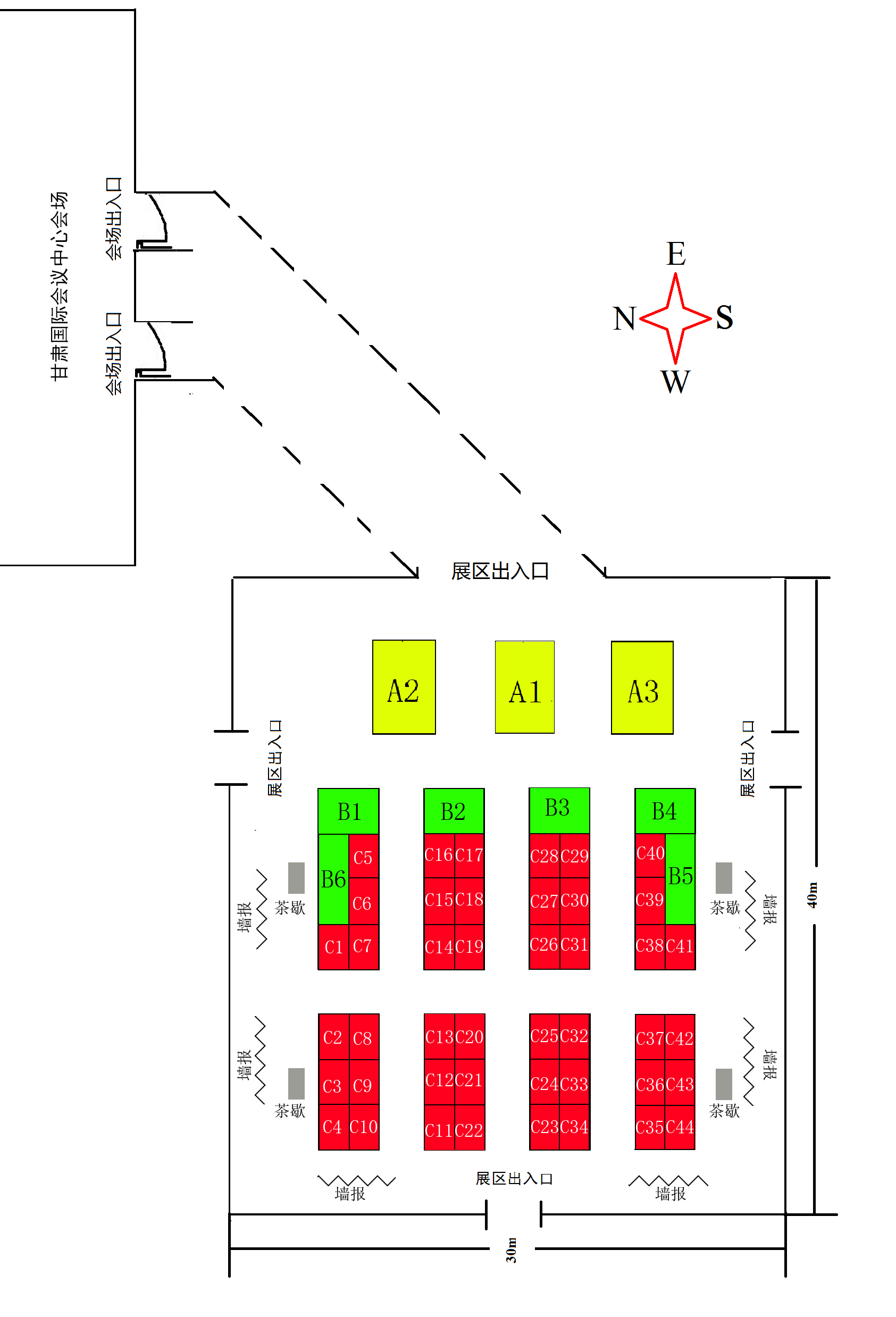 钻石赞助：A1岛津企业管理（中国）有限公司A2安捷伦科技（中国）有限公司A3赛默飞世尔科技（中国）有限公司金牌赞助：B1江苏汉邦科技有限公司B2博纳艾杰尔科技有限公司&上海爱博才思分析仪器贸易有限公司B3东曹（上海）生物科技有限公司B4珀金埃尔默仪器（上海）有限公司B5湖南德米特仪器有限公司B6沃特世科技(上海)有限公司普通赞助：C1杭州携测信息技术有限公司C2迪马科技C3昭和电工科学仪器(上海)有限公司C4成都科林分析技术有限公司C5日立仪器（大连）有限公司C6天美(中国)科学仪器有限公司C7雪景电子科技（上海）有限公司C8康科德科技有限公司C9 待定C10德进国际科技有限公司C11力扬企业有限公司C12赛智科技(杭州)有限公司C13苏州纳微科技有限公司C14北京明尼克分析仪器设备中心C15常州嘉众新材料科技有限公司C16默克中国C17毕克气体仪器贸易（上海）有限公司C18北京绿绵科技有限公司C19南京科捷分析仪器有限公司C20上海科哲生化科技有限公司C21上海朗极膜分离设备工程有限公司C22兰州中科安泰分析科技有限公司C23北京普立泰科仪器有限公司C24北京东西分析仪器有限公司C25上海通微分析技术有限公司C26普兰德（上海）贸易有限公司C27青岛仪趣分析仪器有限公司C28瑞士Hamilton公司上海代表处C29兰州东立龙信息技术有限公司C30常州磐诺仪器有限公司C31普兰德（上海）贸易有限公司C32阿克苏诺贝尔高效化学品（苏州）有限公司C33美国力可仪器（上海）有限公司C34美国力可仪器（上海）有限公司C35 待定C36 待定C37资生堂（中国）投资有限公司C38大连依利特分析仪器有限公司C39上海百趣生物医学科技有限公司C40北京振翔科技有限公司C41环亚生物科技有限公司C42大赛璐药物手性技术（上海）有限公司C43堀场(中国)贸易有限公司C44上海同田生物技术股份有限公司其它赞助：优秀青年口头报告奖：岛津公司优秀墙报奖：安捷伦公司女学者论坛：杭州携测信息技术有限公司胸牌赞助：中国化学快报会议资料袋赞助：江苏汉邦科技有限公司志愿者文化衫赞助：青岛鲁海光电科技有限公司会议纸和笔赞助：兰州中科安泰分析科技有限公司餐券赞助：甘肃宏杰化工仪器有限公司地贴和指示牌赞助：兰州文曦分析仪器有限公司矿泉水赞助：中国化工仪器网会期接送会议期间，会务组对入住阿波罗大酒店、西湖银峰酒店、睿柏-云酒店、速8酒店（万达店）的参会人员提供接送服务。早晨7:40各住宿酒店门口乘车前往会场，晚上20:10甘肃国际会议中心东广场乘车回酒店。酒店预定请登录大会网站http://chromatogram2.csp.escience.cn/dct/page/70085。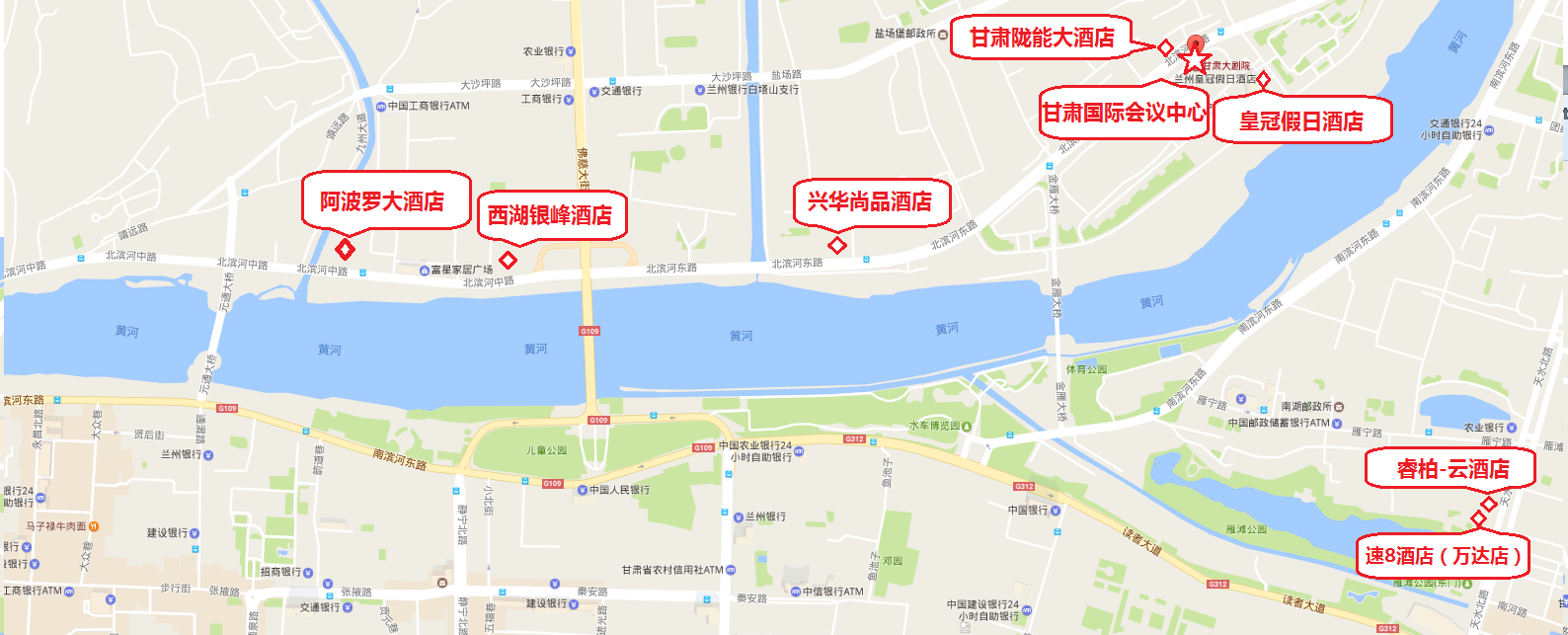 会议酒店位置图交通指南参会人员5月19日（8:00-22:00）乘航班到达中川机场后，乘坐机场大巴（票价30元，全程约60分钟）或城际列车（票价：一等座：26元；二等座21.5元，全程约45分钟）自行前往机场大巴终点站（东方大酒店）或兰州站。会务组在兰州站和机场大巴终点站安排专车接送。参会人员5月19日（8:00-22:00）乘火车到达兰州站，会务组安排专车接送。参会人员自行前往者，乘坐机场大巴至机场大巴终点站（东方大酒店）。乘坐城际列车至兰州火车站。机场打车约60分钟，150元左右；火车站或机场大巴终点站（东方大酒店）打车约20分钟，15元左右。会议联系人会  务：李云春 18109445905      火  婷  18298453623注  册：陈  娟 13008728321      杨军丽  13893659437接  送：邱洪灯 13919143703展  商：赵  亮 18993033136     墙  报：邵士俊 13609365716住  宿：郭  勇 13893156277餐  饮：秦  波 18919800938会议邮箱：chrom@licp.cas.cn会议网站：http://chromatogram2.csp.escience.cn时  间时  间时  间时  间时  间时  间2017-5-19 星期五  2017-5-19 星期五  2017-5-19 星期五  2017-5-19 星期五  2017-5-19 星期五  2017-5-19 星期五  2017-5-19 星期五  2017-5-19 星期五  2017-5-19 星期五  2017-5-19 星期五  2017-5-19 星期五  2017-5-19 星期五  2017-5-19 星期五  2017-5-19 星期五  2017-5-19 星期五  8:00-22:008:00-22:008:00-22:008:00-22:008:00-22:008:00-22:00全天报到（甘肃国际会议中心东大厅）全天报到（甘肃国际会议中心东大厅）全天报到（甘肃国际会议中心东大厅）全天报到（甘肃国际会议中心东大厅）全天报到（甘肃国际会议中心东大厅）全天报到（甘肃国际会议中心东大厅）全天报到（甘肃国际会议中心东大厅）全天报到（甘肃国际会议中心东大厅）全天报到（甘肃国际会议中心东大厅）全天报到（甘肃国际会议中心东大厅）全天报到（甘肃国际会议中心东大厅）全天报到（甘肃国际会议中心东大厅）全天报到（甘肃国际会议中心东大厅）全天报到（甘肃国际会议中心东大厅）全天报到（甘肃国际会议中心东大厅）12:00-15:0012:00-15:0012:00-15:0012:00-15:0012:00-15:0012:00-15:00自助午餐（甘肃国际会议中心餐厅）自助午餐（甘肃国际会议中心餐厅）自助午餐（甘肃国际会议中心餐厅）自助午餐（甘肃国际会议中心餐厅）自助午餐（甘肃国际会议中心餐厅）自助午餐（甘肃国际会议中心餐厅）自助午餐（甘肃国际会议中心餐厅）自助午餐（甘肃国际会议中心餐厅）自助午餐（甘肃国际会议中心餐厅）自助午餐（甘肃国际会议中心餐厅）自助午餐（甘肃国际会议中心餐厅）自助午餐（甘肃国际会议中心餐厅）自助午餐（甘肃国际会议中心餐厅）自助午餐（甘肃国际会议中心餐厅）自助午餐（甘肃国际会议中心餐厅）18:00-20:0018:00-20:0018:00-20:0018:00-20:0018:00-20:0018:00-20:00自助晚餐（甘肃陇能大酒店餐厅、甘肃国际会议中心餐厅）自助晚餐（甘肃陇能大酒店餐厅、甘肃国际会议中心餐厅）自助晚餐（甘肃陇能大酒店餐厅、甘肃国际会议中心餐厅）自助晚餐（甘肃陇能大酒店餐厅、甘肃国际会议中心餐厅）自助晚餐（甘肃陇能大酒店餐厅、甘肃国际会议中心餐厅）自助晚餐（甘肃陇能大酒店餐厅、甘肃国际会议中心餐厅）自助晚餐（甘肃陇能大酒店餐厅、甘肃国际会议中心餐厅）自助晚餐（甘肃陇能大酒店餐厅、甘肃国际会议中心餐厅）自助晚餐（甘肃陇能大酒店餐厅、甘肃国际会议中心餐厅）自助晚餐（甘肃陇能大酒店餐厅、甘肃国际会议中心餐厅）自助晚餐（甘肃陇能大酒店餐厅、甘肃国际会议中心餐厅）自助晚餐（甘肃陇能大酒店餐厅、甘肃国际会议中心餐厅）自助晚餐（甘肃陇能大酒店餐厅、甘肃国际会议中心餐厅）自助晚餐（甘肃陇能大酒店餐厅、甘肃国际会议中心餐厅）自助晚餐（甘肃陇能大酒店餐厅、甘肃国际会议中心餐厅）20:00-21:3020:00-21:3020:00-21:3020:00-21:3020:00-21:3020:00-21:30中国色谱学会理事会、中国化学会色谱专业委员会会议 (甘南厅）中国色谱学会理事会、中国化学会色谱专业委员会会议 (甘南厅）中国色谱学会理事会、中国化学会色谱专业委员会会议 (甘南厅）中国色谱学会理事会、中国化学会色谱专业委员会会议 (甘南厅）中国色谱学会理事会、中国化学会色谱专业委员会会议 (甘南厅）中国色谱学会理事会、中国化学会色谱专业委员会会议 (甘南厅）中国色谱学会理事会、中国化学会色谱专业委员会会议 (甘南厅）中国色谱学会理事会、中国化学会色谱专业委员会会议 (甘南厅）中国色谱学会理事会、中国化学会色谱专业委员会会议 (甘南厅）中国色谱学会理事会、中国化学会色谱专业委员会会议 (甘南厅）中国色谱学会理事会、中国化学会色谱专业委员会会议 (甘南厅）中国色谱学会理事会、中国化学会色谱专业委员会会议 (甘南厅）中国色谱学会理事会、中国化学会色谱专业委员会会议 (甘南厅）中国色谱学会理事会、中国化学会色谱专业委员会会议 (甘南厅）中国色谱学会理事会、中国化学会色谱专业委员会会议 (甘南厅）时  间时  间时  间时  间时  间时  间2017-5-20 星期六  2017-5-20 星期六  2017-5-20 星期六  2017-5-20 星期六  2017-5-20 星期六  2017-5-20 星期六  2017-5-20 星期六  2017-5-20 星期六  2017-5-20 星期六  2017-5-20 星期六  2017-5-20 星期六  2017-5-20 星期六  2017-5-20 星期六  2017-5-20 星期六  2017-5-20 星期六  上午上午上午8:30-12:00剧院大剧场8:30-12:00剧院大剧场8:30-12:00剧院大剧场8:30-9:00大会开幕式主 持 人：师彦平  研究员致开幕词：张玉奎  院  士致    辞：兰州化物所领导，甘肃省领导宣布中国色谱贡献奖：许国旺  研究员大会报告（一）    主 持 人：许国旺  研究员  陈  义  研究员9:00-9:25          PL-1  陈洪渊  院  士9:25-9:50          PL-2  杨芃原  教  授9:50-10:15         PL-3  李攻科  教  授10:15-10:45        茶歇、墙报和展商交流大会报告（二）    主 持 人：刘虎威  教  授  康经武  研究员	10:45-11:10        PL-4  江桂斌  院  士11:10-11:35        PL-5  庄乾坤  教  授11:35-12:00        PL-6  冯钰锜  教  授8:30-9:00大会开幕式主 持 人：师彦平  研究员致开幕词：张玉奎  院  士致    辞：兰州化物所领导，甘肃省领导宣布中国色谱贡献奖：许国旺  研究员大会报告（一）    主 持 人：许国旺  研究员  陈  义  研究员9:00-9:25          PL-1  陈洪渊  院  士9:25-9:50          PL-2  杨芃原  教  授9:50-10:15         PL-3  李攻科  教  授10:15-10:45        茶歇、墙报和展商交流大会报告（二）    主 持 人：刘虎威  教  授  康经武  研究员	10:45-11:10        PL-4  江桂斌  院  士11:10-11:35        PL-5  庄乾坤  教  授11:35-12:00        PL-6  冯钰锜  教  授8:30-9:00大会开幕式主 持 人：师彦平  研究员致开幕词：张玉奎  院  士致    辞：兰州化物所领导，甘肃省领导宣布中国色谱贡献奖：许国旺  研究员大会报告（一）    主 持 人：许国旺  研究员  陈  义  研究员9:00-9:25          PL-1  陈洪渊  院  士9:25-9:50          PL-2  杨芃原  教  授9:50-10:15         PL-3  李攻科  教  授10:15-10:45        茶歇、墙报和展商交流大会报告（二）    主 持 人：刘虎威  教  授  康经武  研究员	10:45-11:10        PL-4  江桂斌  院  士11:10-11:35        PL-5  庄乾坤  教  授11:35-12:00        PL-6  冯钰锜  教  授8:30-9:00大会开幕式主 持 人：师彦平  研究员致开幕词：张玉奎  院  士致    辞：兰州化物所领导，甘肃省领导宣布中国色谱贡献奖：许国旺  研究员大会报告（一）    主 持 人：许国旺  研究员  陈  义  研究员9:00-9:25          PL-1  陈洪渊  院  士9:25-9:50          PL-2  杨芃原  教  授9:50-10:15         PL-3  李攻科  教  授10:15-10:45        茶歇、墙报和展商交流大会报告（二）    主 持 人：刘虎威  教  授  康经武  研究员	10:45-11:10        PL-4  江桂斌  院  士11:10-11:35        PL-5  庄乾坤  教  授11:35-12:00        PL-6  冯钰锜  教  授8:30-9:00大会开幕式主 持 人：师彦平  研究员致开幕词：张玉奎  院  士致    辞：兰州化物所领导，甘肃省领导宣布中国色谱贡献奖：许国旺  研究员大会报告（一）    主 持 人：许国旺  研究员  陈  义  研究员9:00-9:25          PL-1  陈洪渊  院  士9:25-9:50          PL-2  杨芃原  教  授9:50-10:15         PL-3  李攻科  教  授10:15-10:45        茶歇、墙报和展商交流大会报告（二）    主 持 人：刘虎威  教  授  康经武  研究员	10:45-11:10        PL-4  江桂斌  院  士11:10-11:35        PL-5  庄乾坤  教  授11:35-12:00        PL-6  冯钰锜  教  授8:30-9:00大会开幕式主 持 人：师彦平  研究员致开幕词：张玉奎  院  士致    辞：兰州化物所领导，甘肃省领导宣布中国色谱贡献奖：许国旺  研究员大会报告（一）    主 持 人：许国旺  研究员  陈  义  研究员9:00-9:25          PL-1  陈洪渊  院  士9:25-9:50          PL-2  杨芃原  教  授9:50-10:15         PL-3  李攻科  教  授10:15-10:45        茶歇、墙报和展商交流大会报告（二）    主 持 人：刘虎威  教  授  康经武  研究员	10:45-11:10        PL-4  江桂斌  院  士11:10-11:35        PL-5  庄乾坤  教  授11:35-12:00        PL-6  冯钰锜  教  授8:30-9:00大会开幕式主 持 人：师彦平  研究员致开幕词：张玉奎  院  士致    辞：兰州化物所领导，甘肃省领导宣布中国色谱贡献奖：许国旺  研究员大会报告（一）    主 持 人：许国旺  研究员  陈  义  研究员9:00-9:25          PL-1  陈洪渊  院  士9:25-9:50          PL-2  杨芃原  教  授9:50-10:15         PL-3  李攻科  教  授10:15-10:45        茶歇、墙报和展商交流大会报告（二）    主 持 人：刘虎威  教  授  康经武  研究员	10:45-11:10        PL-4  江桂斌  院  士11:10-11:35        PL-5  庄乾坤  教  授11:35-12:00        PL-6  冯钰锜  教  授8:30-9:00大会开幕式主 持 人：师彦平  研究员致开幕词：张玉奎  院  士致    辞：兰州化物所领导，甘肃省领导宣布中国色谱贡献奖：许国旺  研究员大会报告（一）    主 持 人：许国旺  研究员  陈  义  研究员9:00-9:25          PL-1  陈洪渊  院  士9:25-9:50          PL-2  杨芃原  教  授9:50-10:15         PL-3  李攻科  教  授10:15-10:45        茶歇、墙报和展商交流大会报告（二）    主 持 人：刘虎威  教  授  康经武  研究员	10:45-11:10        PL-4  江桂斌  院  士11:10-11:35        PL-5  庄乾坤  教  授11:35-12:00        PL-6  冯钰锜  教  授8:30-9:00大会开幕式主 持 人：师彦平  研究员致开幕词：张玉奎  院  士致    辞：兰州化物所领导，甘肃省领导宣布中国色谱贡献奖：许国旺  研究员大会报告（一）    主 持 人：许国旺  研究员  陈  义  研究员9:00-9:25          PL-1  陈洪渊  院  士9:25-9:50          PL-2  杨芃原  教  授9:50-10:15         PL-3  李攻科  教  授10:15-10:45        茶歇、墙报和展商交流大会报告（二）    主 持 人：刘虎威  教  授  康经武  研究员	10:45-11:10        PL-4  江桂斌  院  士11:10-11:35        PL-5  庄乾坤  教  授11:35-12:00        PL-6  冯钰锜  教  授8:30-9:00大会开幕式主 持 人：师彦平  研究员致开幕词：张玉奎  院  士致    辞：兰州化物所领导，甘肃省领导宣布中国色谱贡献奖：许国旺  研究员大会报告（一）    主 持 人：许国旺  研究员  陈  义  研究员9:00-9:25          PL-1  陈洪渊  院  士9:25-9:50          PL-2  杨芃原  教  授9:50-10:15         PL-3  李攻科  教  授10:15-10:45        茶歇、墙报和展商交流大会报告（二）    主 持 人：刘虎威  教  授  康经武  研究员	10:45-11:10        PL-4  江桂斌  院  士11:10-11:35        PL-5  庄乾坤  教  授11:35-12:00        PL-6  冯钰锜  教  授8:30-9:00大会开幕式主 持 人：师彦平  研究员致开幕词：张玉奎  院  士致    辞：兰州化物所领导，甘肃省领导宣布中国色谱贡献奖：许国旺  研究员大会报告（一）    主 持 人：许国旺  研究员  陈  义  研究员9:00-9:25          PL-1  陈洪渊  院  士9:25-9:50          PL-2  杨芃原  教  授9:50-10:15         PL-3  李攻科  教  授10:15-10:45        茶歇、墙报和展商交流大会报告（二）    主 持 人：刘虎威  教  授  康经武  研究员	10:45-11:10        PL-4  江桂斌  院  士11:10-11:35        PL-5  庄乾坤  教  授11:35-12:00        PL-6  冯钰锜  教  授8:30-9:00大会开幕式主 持 人：师彦平  研究员致开幕词：张玉奎  院  士致    辞：兰州化物所领导，甘肃省领导宣布中国色谱贡献奖：许国旺  研究员大会报告（一）    主 持 人：许国旺  研究员  陈  义  研究员9:00-9:25          PL-1  陈洪渊  院  士9:25-9:50          PL-2  杨芃原  教  授9:50-10:15         PL-3  李攻科  教  授10:15-10:45        茶歇、墙报和展商交流大会报告（二）    主 持 人：刘虎威  教  授  康经武  研究员	10:45-11:10        PL-4  江桂斌  院  士11:10-11:35        PL-5  庄乾坤  教  授11:35-12:00        PL-6  冯钰锜  教  授8:30-9:00大会开幕式主 持 人：师彦平  研究员致开幕词：张玉奎  院  士致    辞：兰州化物所领导，甘肃省领导宣布中国色谱贡献奖：许国旺  研究员大会报告（一）    主 持 人：许国旺  研究员  陈  义  研究员9:00-9:25          PL-1  陈洪渊  院  士9:25-9:50          PL-2  杨芃原  教  授9:50-10:15         PL-3  李攻科  教  授10:15-10:45        茶歇、墙报和展商交流大会报告（二）    主 持 人：刘虎威  教  授  康经武  研究员	10:45-11:10        PL-4  江桂斌  院  士11:10-11:35        PL-5  庄乾坤  教  授11:35-12:00        PL-6  冯钰锜  教  授8:30-9:00大会开幕式主 持 人：师彦平  研究员致开幕词：张玉奎  院  士致    辞：兰州化物所领导，甘肃省领导宣布中国色谱贡献奖：许国旺  研究员大会报告（一）    主 持 人：许国旺  研究员  陈  义  研究员9:00-9:25          PL-1  陈洪渊  院  士9:25-9:50          PL-2  杨芃原  教  授9:50-10:15         PL-3  李攻科  教  授10:15-10:45        茶歇、墙报和展商交流大会报告（二）    主 持 人：刘虎威  教  授  康经武  研究员	10:45-11:10        PL-4  江桂斌  院  士11:10-11:35        PL-5  庄乾坤  教  授11:35-12:00        PL-6  冯钰锜  教  授8:30-9:00大会开幕式主 持 人：师彦平  研究员致开幕词：张玉奎  院  士致    辞：兰州化物所领导，甘肃省领导宣布中国色谱贡献奖：许国旺  研究员大会报告（一）    主 持 人：许国旺  研究员  陈  义  研究员9:00-9:25          PL-1  陈洪渊  院  士9:25-9:50          PL-2  杨芃原  教  授9:50-10:15         PL-3  李攻科  教  授10:15-10:45        茶歇、墙报和展商交流大会报告（二）    主 持 人：刘虎威  教  授  康经武  研究员	10:45-11:10        PL-4  江桂斌  院  士11:10-11:35        PL-5  庄乾坤  教  授11:35-12:00        PL-6  冯钰锜  教  授中午中午中午12:00-14:0012:00-14:0012:00-14:00自助午餐（12:00~13:00），墙报答疑（13:00~14:00）自助午餐（12:00~13:00），墙报答疑（13:00~14:00）自助午餐（12:00~13:00），墙报答疑（13:00~14:00）自助午餐（12:00~13:00），墙报答疑（13:00~14:00）自助午餐（12:00~13:00），墙报答疑（13:00~14:00）自助午餐（12:00~13:00），墙报答疑（13:00~14:00）自助午餐（12:00~13:00），墙报答疑（13:00~14:00）自助午餐（12:00~13:00），墙报答疑（13:00~14:00）自助午餐（12:00~13:00），墙报答疑（13:00~14:00）自助午餐（12:00~13:00），墙报答疑（13:00~14:00）自助午餐（12:00~13:00），墙报答疑（13:00~14:00）自助午餐（12:00~13:00），墙报答疑（13:00~14:00）自助午餐（12:00~13:00），墙报答疑（13:00~14:00）自助午餐（12:00~13:00），墙报答疑（13:00~14:00）自助午餐（12:00~13:00），墙报答疑（13:00~14:00）下午下午下午多功能厅多功能厅多功能厅多功能厅兰州厅兰州厅武威厅武威厅临夏厅临夏厅定西厅定西厅小剧院小剧院小剧院下午下午下午主题A主题A主题A主题A主题B主题B主题C主题C主题D主题D主题E主题E主题C+B主题C+B主题C+B下午下午下午主持人主持人主持人郑晓晖、阎  超郑晓晖、阎  超郑晓晖、阎  超郑晓晖、阎  超严秀平、夏之宁严秀平、夏之宁杨永坛、游  静杨永坛、游  静张丽华、张志琪张丽华、张志琪赵书林、刘景富赵书林、刘景富巢志茂、邓春晖巢志茂、邓春晖巢志茂、邓春晖下午下午下午14:00-14:2014:00-14:2014:00-14:20K-1 关亚风K-1 关亚风K-1 关亚风K-1 关亚风K-16 王建华K-16 王建华K-31 邱明华K-31 邱明华K-50 陈  义K-50 陈  义K-65 张新祥K-65 张新祥K-36 梁鑫淼K-36 梁鑫淼K-36 梁鑫淼下午下午下午14:20-14:4014:20-14:4014:20-14:40K-2龙亿涛K-2龙亿涛K-2龙亿涛K-2龙亿涛K-17 白  玉K-17 白  玉K-32 胡芳弟K-32 胡芳弟K-51 张祥民K-51 张祥民K-66 尤进茂K-66 尤进茂K-37 马百平K-37 马百平K-37 马百平下午下午下午14:40-15:0014:40-15:0014:40-15:00K-3邵学广K-3邵学广K-3邵学广K-3邵学广K-18 练鸿振K-18 练鸿振K-33 杨永坛K-33 杨永坛K-52 张维冰K-52 张维冰K-67Doo Soo Chung K-67Doo Soo Chung O-71 韩江华O-71 韩江华O-71 韩江华下午下午下午15:00-15:1515:00-15:1515:00-15:15O-1吴烈钧O-1吴烈钧O-1吴烈钧O-1吴烈钧O-25 杨世庶O-25 杨世庶O-63 窦海洋O-63 窦海洋O-89 陈桂林O-89 陈桂林O-107 张凌怡O-107 张凌怡O-72 王  勇O-72 王  勇O-72 王  勇下午下午下午15:15-15:3015:15-15:3015:15-15:30O-2 施超欧O-2 施超欧O-2 施超欧O-2 施超欧O-26 张金明O-26 张金明O-64 郭一丹O-64 郭一丹O-90 高明霞O-90 高明霞O-108 邵  熙O-108 邵  熙O-73 孙文芳O-73 孙文芳O-73 孙文芳下午下午下午15:30-15:4515:30-15:4515:30-15:45O-3齐美玲O-3齐美玲O-3齐美玲O-3齐美玲O-27 李春艳O-27 李春艳O-65 刘小花O-65 刘小花O-91 吴润青O-91 吴润青O-109 王家斌O-109 王家斌O-74 李  湛O-74 李  湛O-74 李  湛下午下午下午15:45-16:0015:45-16:0015:45-16:00S-1 黄  峥S-1 黄  峥S-1 黄  峥S-1 黄  峥S-2崔晓亮S-2崔晓亮S-3  那  顺S-3  那  顺S-4  陈  静S-4  陈  静S-5   李  想S-5   李  想S-6  高  迪S-6  高  迪S-6  高  迪下午下午下午16:00-16:2516:00-16:2516:00-16:25茶歇、墙报和展商交流茶歇、墙报和展商交流茶歇、墙报和展商交流茶歇、墙报和展商交流茶歇、墙报和展商交流茶歇、墙报和展商交流茶歇、墙报和展商交流茶歇、墙报和展商交流茶歇、墙报和展商交流茶歇、墙报和展商交流茶歇、墙报和展商交流茶歇、墙报和展商交流茶歇、墙报和展商交流茶歇、墙报和展商交流茶歇、墙报和展商交流下午下午下午主持人主持人主持人关亚风、龙亿涛关亚风、龙亿涛关亚风、龙亿涛关亚风、龙亿涛王建华、冯钰锜王建华、冯钰锜邱明华、尤进茂邱明华、尤进茂张维冰、田瑞军张维冰、田瑞军张新祥、江正瑾张新祥、江正瑾梁鑫淼、马百平梁鑫淼、马百平梁鑫淼、马百平下午下午下午16:25-16:4516:25-16:4516:25-16:45K-4 郑晓晖K-4 郑晓晖K-4 郑晓晖K-4 郑晓晖K-19 严秀平K-19 严秀平K-34 游  静K-34 游  静K-53 张丽华K-53 张丽华K-68 赵书林K-68 赵书林K-38 巢志茂K-38 巢志茂K-38 巢志茂下午下午下午16:45-17:0516:45-17:0516:45-17:05K-5 阎  超K-5 阎  超K-5 阎  超K-5 阎  超K-20 夏之宁K-20 夏之宁K-35 刘  倩K-35 刘  倩K-54 汪海林K-54 汪海林K-69 刘景富K-69 刘景富K-39 邓春晖K-39 邓春晖K-39 邓春晖下午下午下午17:05-17:2017:05-17:2017:05-17:20O-4 宋爱英O-4 宋爱英O-4 宋爱英O-4 宋爱英O-28 张  燕O-28 张  燕O-66 邹  健O-66 邹  健O-92 卿光焱O-92 卿光焱O-110熊  博O-110熊  博O-48 王  雪O-48 王  雪O-48 王  雪下午下午下午17:20-17:3517:20-17:3517:20-17:35O-5 罗彦波O-5 罗彦波O-5 罗彦波O-5 罗彦波O-29 冯娟娟O-29 冯娟娟O-67 贺利民O-67 贺利民O-93 周  烨O-93 周  烨O-111 张  鹏O-111 张  鹏O-49 段慧玲O-49 段慧玲O-49 段慧玲下午下午下午17:35-17:5017:35-17:5017:35-17:50O-6 李红丽O-6 李红丽O-6 李红丽O-6 李红丽O-30 林子俺O-30 林子俺O-68 赵  丹O-68 赵  丹O-94 秦伟捷O-94 秦伟捷O-112 江正瑾O-112 江正瑾O-50 申玲风O-50 申玲风O-50 申玲风下午下午下午17:50-18:0517:50-18:0517:50-18:05O-7 赵海燕O-7 赵海燕O-7 赵海燕O-7 赵海燕O-31 隗翠香O-31 隗翠香O-69 丛兴顺O-69 丛兴顺O-95 田瑞军O-95 田瑞军O-113 李  疆O-113 李  疆O-51 金钰龙O-51 金钰龙O-51 金钰龙下午下午下午18:05-18:2018:05-18:2018:05-18:20O-8 沈红玲O-8 沈红玲O-8 沈红玲O-8 沈红玲O-32 陈  迪O-32 陈  迪O-70 杨宇晨O-70 杨宇晨O-96余琼卫O-96余琼卫O-114 吕运开O-114 吕运开O-52 李秋琳O-52 李秋琳O-52 李秋琳下午下午下午18:20-18:3518:20-18:3518:20-18:35O-9 张  宁O-9 张  宁O-9 张  宁O-9 张  宁O-33 俞冬萍O-33 俞冬萍S-7  池  逸S-7  池  逸O-97 马润恬O-97 马润恬O-115 王晨枫O-115 王晨枫S-8  王  峰S-8  王  峰S-8  王  峰晚上晚上晚上18:35-20:0018:35-20:0018:35-20:00自助晚餐（甘肃陇能大酒店餐厅、甘肃国际会议中心餐厅）自助晚餐（甘肃陇能大酒店餐厅、甘肃国际会议中心餐厅）自助晚餐（甘肃陇能大酒店餐厅、甘肃国际会议中心餐厅）自助晚餐（甘肃陇能大酒店餐厅、甘肃国际会议中心餐厅）自助晚餐（甘肃陇能大酒店餐厅、甘肃国际会议中心餐厅）自助晚餐（甘肃陇能大酒店餐厅、甘肃国际会议中心餐厅）自助晚餐（甘肃陇能大酒店餐厅、甘肃国际会议中心餐厅）自助晚餐（甘肃陇能大酒店餐厅、甘肃国际会议中心餐厅）自助晚餐（甘肃陇能大酒店餐厅、甘肃国际会议中心餐厅）自助晚餐（甘肃陇能大酒店餐厅、甘肃国际会议中心餐厅）自助晚餐（甘肃陇能大酒店餐厅、甘肃国际会议中心餐厅）自助晚餐（甘肃陇能大酒店餐厅、甘肃国际会议中心餐厅）自助晚餐（甘肃陇能大酒店餐厅、甘肃国际会议中心餐厅）自助晚餐（甘肃陇能大酒店餐厅、甘肃国际会议中心餐厅）自助晚餐（甘肃陇能大酒店餐厅、甘肃国际会议中心餐厅）20:00-21:3020:00-21:3020:00-21:30色谱行业女学者联谊会（甘南厅）。色谱行业女学者联谊会（甘南厅）。色谱行业女学者联谊会（甘南厅）。色谱行业女学者联谊会（甘南厅）。色谱行业女学者联谊会（甘南厅）。色谱行业女学者联谊会（甘南厅）。色谱行业女学者联谊会（甘南厅）。色谱行业女学者联谊会（甘南厅）。色谱行业女学者联谊会（甘南厅）。色谱行业女学者联谊会（甘南厅）。色谱行业女学者联谊会（甘南厅）。色谱行业女学者联谊会（甘南厅）。色谱行业女学者联谊会（甘南厅）。色谱行业女学者联谊会（甘南厅）。色谱行业女学者联谊会（甘南厅）。时间时间时间时间时间时间2017-5-21 星期日  2017-5-21 星期日  2017-5-21 星期日  2017-5-21 星期日  2017-5-21 星期日  2017-5-21 星期日  2017-5-21 星期日  2017-5-21 星期日  2017-5-21 星期日  2017-5-21 星期日  2017-5-21 星期日  2017-5-21 星期日  2017-5-21 星期日  上午上午上午多功能厅多功能厅兰州厅兰州厅武威厅武威厅临夏厅临夏厅定西厅定西厅小剧院小剧院小剧院上午上午上午主题A主题A主题B主题B主题C主题C主题D主题D主题E主题E青年论坛青年论坛青年论坛上午上午上午主持人主持人主持人袁黎明、任  斌袁黎明、任  斌陈兴国、陈子林陈兴国、陈子林肖小华、李玉林肖小华、李玉林屈  锋、刘小云屈  锋、刘小云吴志勇、蒲巧生吴志勇、蒲巧生汪海林、袁必锋汪海林、袁必锋汪海林、袁必锋上午上午上午8:30-8:508:30-8:508:30-8:50K-6 曹成喜K-6 曹成喜K-21 欧阳钢锋K-21 欧阳钢锋K-40 魏  芸K-40 魏  芸K-55 唐惠儒K-55 唐惠儒K-70 李东浩K-70 李东浩8:30-8:45 Y-1孙念荣8:30-8:45 Y-1孙念荣8:30-8:45 Y-1孙念荣上午上午上午8:50-9:108:50-9:108:50-9:10K-7 康经武K-7 康经武K-22 白  泉K-22 白  泉K-41 王  晓K-41 王  晓K-56 陆豪杰K-56 陆豪杰K-71 齐  莉K-71 齐  莉8:45-9:00 Y-2孙长龙8:45-9:00 Y-2孙长龙8:45-9:00 Y-2孙长龙上午上午上午9:10-9:309:10-9:309:10-9:30K-8 方  群K-8 方  群K-23 张志琪K-23 张志琪K-42 吴世华K-42 吴世华K-57 刘  震K-57 刘  震K-72 张耀南K-72 张耀南9:00-9:15 Y-3乔  娟9:00-9:15 Y-3乔  娟9:00-9:15 Y-3乔  娟上午上午上午9:30-9:459:30-9:459:30-9:45O-10 杨晨曦O-10 杨晨曦O-34 王秀琴O-34 王秀琴O-75 黄新异O-75 黄新异O-98 陈朗星O-98 陈朗星O-116 董树清O-116 董树清9:15-9:30 Y-4 王晓飞9:15-9:30 Y-4 王晓飞9:15-9:30 Y-4 王晓飞上午上午上午9:45-10:009:45-10:009:45-10:00O-11 郭小峰O-11 郭小峰O-35 赵鹏飞O-35 赵鹏飞O-76 赵龙山O-76 赵龙山O-99 龙星宇O-99 龙星宇O-117 杨秀培O-117 杨秀培9:30-9:45 Y-5郭贺影9:30-9:45 Y-5郭贺影9:30-9:45 Y-5郭贺影上午上午上午10:00-10:1510:00-10:1510:00-10:15S-9  尹宏现S-9  尹宏现S-10 郭丽萍S-10 郭丽萍S-11 杨新磊S-11 杨新磊S-12 王  宛S-12 王  宛9:45-10:00 Y-6沈国滨9:45-10:00 Y-6沈国滨9:45-10:00 Y-6沈国滨上午上午上午10:15-10:4010:15-10:4010:15-10:40茶歇、墙报和展商交流茶歇、墙报和展商交流茶歇、墙报和展商交流茶歇、墙报和展商交流茶歇、墙报和展商交流茶歇、墙报和展商交流茶歇、墙报和展商交流茶歇、墙报和展商交流茶歇、墙报和展商交流茶歇、墙报和展商交流10:00-10:15 Y-7李秀玲10:00-10:15 Y-7李秀玲10:00-10:15 Y-7李秀玲上午上午上午主持人主持人主持人曹成喜、邵学广曹成喜、邵学广欧阳钢锋、白泉欧阳钢锋、白泉魏  芸、王  晓魏  芸、王  晓唐惠儒、陆豪杰唐惠儒、陆豪杰李东浩、齐  莉李东浩、齐  莉刘  震、白  玉刘  震、白  玉刘  震、白  玉上午上午上午10:40-11:0010:40-11:0010:40-11:00K-9 任  斌K-9 任  斌K-24 陈兴国K-24 陈兴国K-43 李玉林K-43 李玉林K-58 屈  锋K-58 屈  锋K-73 吴志勇K-73 吴志勇10:40-10:55 Y-8李 南10:40-10:55 Y-8李 南10:40-10:55 Y-8李 南上午上午上午11:00-11:2011:00-11:2011:00-11:20K-10 袁黎明K-10 袁黎明K-25 陈子林K-25 陈子林K-44 肖小华K-44 肖小华K-59 叶明亮K-59 叶明亮K-74 蒲巧生K-74 蒲巧生10:55-11:10 Y-9杨成雄10:55-11:10 Y-9杨成雄10:55-11:10 Y-9杨成雄上午上午上午11:20-11:3511:20-11:3511:20-11:35O-12 林晓惠O-12 林晓惠O-36 梁晓静O-36 梁晓静O-77 张  珊O-77 张  珊O-100张五卷O-100张五卷O-118 欧俊杰O-118 欧俊杰11:10-11:25 Y-10朱钢添11:10-11:25 Y-10朱钢添11:10-11:25 Y-10朱钢添上午上午上午11:35-11:5011:35-11:5011:35-11:50O-13 费富欢O-13 费富欢O-37 白立改O-37 白立改O-78 刘子莹O-78 刘子莹O-101 刘小云O-101 刘小云O-119汤  胜O-119汤  胜11:25-11:40 Y-11刘冬梅11:25-11:40 Y-11刘冬梅11:25-11:40 Y-11刘冬梅上午上午上午11:50-12:0511:50-12:0511:50-12:05O-14 梁  媛O-14 梁  媛O-38 李文奎O-38 李文奎S-13  张  琳S-13  张  琳S-14  杨辰轩S-14  杨辰轩S-15  赵世龙S-15  赵世龙11:40-11:55 Y-12哈  伟11:40-11:55 Y-12哈  伟11:40-11:55 Y-12哈  伟中午中午中午12:10-14:0012:10-14:0012:10-14:00自助午餐（12:00~13:00），墙报答疑（13:00~14:00）自助午餐（12:00~13:00），墙报答疑（13:00~14:00）自助午餐（12:00~13:00），墙报答疑（13:00~14:00）自助午餐（12:00~13:00），墙报答疑（13:00~14:00）自助午餐（12:00~13:00），墙报答疑（13:00~14:00）自助午餐（12:00~13:00），墙报答疑（13:00~14:00）自助午餐（12:00~13:00），墙报答疑（13:00~14:00）自助午餐（12:00~13:00），墙报答疑（13:00~14:00）自助午餐（12:00~13:00），墙报答疑（13:00~14:00）自助午餐（12:00~13:00），墙报答疑（13:00~14:00）11:55-12:10 Y-13马晶冲11:55-12:10 Y-13马晶冲11:55-12:10 Y-13马晶冲多功能厅多功能厅兰州厅兰州厅武威厅武威厅临夏厅临夏厅定西厅定西厅小剧院小剧院小剧院主题A主题A主题B主题B主题C主题C主题D+B主题D+B主题E+B主题E+B青年论坛青年论坛青年论坛主持人主持人主持人陈焕文、方  群陈焕文、方  群尹学博、张海霞尹学博、张海霞王  荣、周  围王  荣、周  围杨福全、赵  睿杨福全、赵  睿刘笔锋、吴海龙刘笔锋、吴海龙刘  倩、邱洪灯刘  倩、邱洪灯刘  倩、邱洪灯14:00-14:2014:00-14:2014:00-14:20K-11 张书胜K-11 张书胜K-26卫引茂K-26卫引茂K-45 曹学丽K-45 曹学丽K-60 刘志强K-60 刘志强K-75 汪夏燕K-75 汪夏燕13:30-13:45 Y-14 张岩皓13:30-13:45 Y-14 张岩皓13:30-13:45 Y-14 张岩皓14:20-14:4014:20-14:4014:20-14:40K-12 卢小泉K-12 卢小泉K-27杜新贞K-27杜新贞K-46 童胜强K-46 童胜强K-61 再帕尔·阿不力孜K-61 再帕尔·阿不力孜K-76 王进义K-76 王进义13:45-14:00 Y-15 马  雯13:45-14:00 Y-15 马  雯13:45-14:00 Y-15 马  雯14:40-15:0014:40-15:0014:40-15:00K-13 陈  娟K-13 陈  娟K-28尹学博K-28尹学博K-47 周  围K-47 周  围K-62 杨福全K-62 杨福全O-120尹俊发O-120尹俊发14:00-14:15 Y-16赵先恩14:00-14:15 Y-16赵先恩14:00-14:15 Y-16赵先恩15:00-15:1515:00-15:1515:00-15:15O-15 刘  婷O-15 刘  婷O-39 焦晶晶O-39 焦晶晶O-79 李长秀O-79 李长秀O-102 王文涛O-102 王文涛O-121冯  飞O-121冯  飞14:15-14:30 Y-17刘  心14:15-14:30 Y-17刘  心14:15-14:30 Y-17刘  心15:15-15:3015:15-15:3015:15-15:30O-16 马  娜O-16 马  娜O-40 王  娜O-40 王  娜O-80 马晨菲O-80 马晨菲O-103 张养军O-103 张养军O-122丛海林O-122丛海林14:30-14:45 Y-18侯秀丹14:30-14:45 Y-18侯秀丹14:30-14:45 Y-18侯秀丹15:30-15:4515:30-15:4515:30-15:45O-17 王路军O-17 王路军O-41 周  韦O-41 周  韦O-81 刘则华O-81 刘则华O-104 肖  华O-104 肖  华O-123 王伟峰O-123 王伟峰14:45-15:00 Y-19张文芬14:45-15:00 Y-19张文芬14:45-15:00 Y-19张文芬15:45-16:0015:45-16:0015:45-16:00O-18 严逸伦O-18 严逸伦S-16 胡承俊S-16 胡承俊O-82 曾凯竹O-82 曾凯竹 S-17  江必旺 S-17  江必旺 S-18  待  定 S-18  待  定15:00-15:15 Y-20刘智敏15:00-15:15 Y-20刘智敏15:00-15:15 Y-20刘智敏16:00-16:2516:00-16:2516:00-16:25茶歇、墙报和展商交流茶歇、墙报和展商交流茶歇、墙报和展商交流茶歇、墙报和展商交流茶歇、墙报和展商交流茶歇、墙报和展商交流茶歇、墙报和展商交流茶歇、墙报和展商交流茶歇、墙报和展商交流茶歇、墙报和展商交流茶歇、墙报和展商交流茶歇、墙报和展商交流茶歇、墙报和展商交流主持人主持人主持人张书胜、陈  娟张书胜、陈  娟卫引茂、杜新贞卫引茂、杜新贞曹学丽、童胜强曹学丽、童胜强刘志强、再帕尔·阿不力孜刘志强、再帕尔·阿不力孜王进义、尹俊发王进义、尹俊发叶明亮、汪夏燕叶明亮、汪夏燕叶明亮、汪夏燕16:25-16:4516:25-16:4516:25-16:45K-14 邱洪灯K-14 邱洪灯K-29张海霞K-29张海霞K-48王  荣K-48王  荣K-63 袁必锋K-63 袁必锋K-77刘笔锋K-77刘笔锋15:15-15:30 Y-21王利超15:15-15:30 Y-21王利超15:15-15:30 Y-21王利超16:45-17:0516:45-17:0516:45-17:05K-15 陈焕文K-15 陈焕文K-30何丽君K-30何丽君K-49张书圣K-49张书圣K-64 赵  睿K-64 赵  睿K-78吴海龙K-78吴海龙16:00-16:15 Y-22方成男16:00-16:15 Y-22方成男16:00-16:15 Y-22方成男17:05-17:2017:05-17:2017:05-17:20O-19 闵云霞O-19 闵云霞O-42 王  超O-42 王  超O-83 马翠霞O-83 马翠霞O-105 王  静O-105 王  静O-57 张文敏O-57 张文敏16:15-16:30 Y-23梁  超16:15-16:30 Y-23梁  超16:15-16:30 Y-23梁  超17:20-17:3517:20-17:3517:20-17:35O-20 高  伟O-20 高  伟O-43 赵文杰O-43 赵文杰O-84 王  昌O-84 王  昌O-106 柏  雪O-106 柏  雪O-58 高  佳O-58 高  佳16:30-16:45 Y-24张万军16:30-16:45 Y-24张万军16:30-16:45 Y-24张万军17:35-17:5017:35-17:5017:35-17:50O-21 宋燕西O-21 宋燕西O-44 刘永峰O-44 刘永峰O-85 张娟红O-85 张娟红O-53 吉田田O-53 吉田田O-59 黄  芳O-59 黄  芳16:45-17:00 Y-25郭晓红16:45-17:00 Y-25郭晓红16:45-17:00 Y-25郭晓红17:50-18:0517:50-18:0517:50-18:05O-22 石先哲O-22 石先哲O-45 王立成O-45 王立成O-86 任  夏O-86 任  夏O-54 刘海波O-54 刘海波O-60 彭  毅O-60 彭  毅17:00-17:15 Y-26孙  敏17:00-17:15 Y-26孙  敏17:00-17:15 Y-26孙  敏18:05-18:2018:05-18:2018:05-18:20O-23 马  强O-23 马  强O-46 王佳琴O-46 王佳琴O-87 李  倩O-87 李  倩O-55 林明霞O-55 林明霞O-61 张素玲O-61 张素玲17:15-17:30 Y-27刘后梅17:15-17:30 Y-27刘后梅17:15-17:30 Y-27刘后梅18:20-18:3518:20-18:3518:20-18:35O-24 徐  媛O-24 徐  媛O-47 韩欣欣O-47 韩欣欣O-88 李秀壮O-88 李秀壮O-56 张  宁O-56 张  宁O-62 戴荣继O-62 戴荣继17:00-17:15 Y-28权菲菲17:00-17:15 Y-28权菲菲17:00-17:15 Y-28权菲菲18:35-20:0018:35-20:0018:35-20:00自助晚餐（甘肃陇能大酒店餐厅、甘肃国际会议中心餐厅）自助晚餐（甘肃陇能大酒店餐厅、甘肃国际会议中心餐厅）自助晚餐（甘肃陇能大酒店餐厅、甘肃国际会议中心餐厅）自助晚餐（甘肃陇能大酒店餐厅、甘肃国际会议中心餐厅）自助晚餐（甘肃陇能大酒店餐厅、甘肃国际会议中心餐厅）自助晚餐（甘肃陇能大酒店餐厅、甘肃国际会议中心餐厅）自助晚餐（甘肃陇能大酒店餐厅、甘肃国际会议中心餐厅）自助晚餐（甘肃陇能大酒店餐厅、甘肃国际会议中心餐厅）自助晚餐（甘肃陇能大酒店餐厅、甘肃国际会议中心餐厅）自助晚餐（甘肃陇能大酒店餐厅、甘肃国际会议中心餐厅）自助晚餐（甘肃陇能大酒店餐厅、甘肃国际会议中心餐厅）自助晚餐（甘肃陇能大酒店餐厅、甘肃国际会议中心餐厅）自助晚餐（甘肃陇能大酒店餐厅、甘肃国际会议中心餐厅）20:00-21:3020:00-21:3020:00-21:30全国色谱会科学委员会常委会（甘南厅）全国色谱会科学委员会常委会（甘南厅）全国色谱会科学委员会常委会（甘南厅）全国色谱会科学委员会常委会（甘南厅）全国色谱会科学委员会常委会（甘南厅）全国色谱会科学委员会常委会（甘南厅）全国色谱会科学委员会常委会（甘南厅）全国色谱会科学委员会常委会（甘南厅）全国色谱会科学委员会常委会（甘南厅）全国色谱会科学委员会常委会（甘南厅）全国色谱会科学委员会常委会（甘南厅）全国色谱会科学委员会常委会（甘南厅）全国色谱会科学委员会常委会（甘南厅）时间时间时间时间时间时间2017-5-22 星期一    2017-5-22 星期一    2017-5-22 星期一    2017-5-22 星期一    2017-5-22 星期一    2017-5-22 星期一    2017-5-22 星期一    2017-5-22 星期一    2017-5-22 星期一    2017-5-22 星期一    2017-5-22 星期一    上午上午上午8:00-12:40皇冠假日酒店三楼宴会厅8:00-12:40皇冠假日酒店三楼宴会厅8:00-12:40皇冠假日酒店三楼宴会厅8:00-9:20     展商交流大会报告（三）   主 持 人：王建华  教  授  练鸿振  教  授9:30-9:55          PL-7  许国旺  研究员9:55-10:20         PL-8  刘虎威  教  授10:20-10:45        PL-9  潘远江  教  授10:45-10:55     休息  大会报告（四）   主 持 人：张丽华  研究员   张祥民  教  授10:55-11:20        PL-10  师彦平  研究员11:20-11:45        PL-11  林金明  教  授11:45-12:10        PL-12  张玉奎  院  士大会闭幕式  12:10-12:40主 持 人：许国旺  研究员颁    奖：       优秀青年口头报告奖、优秀墙报奖致    辞：       师彦平  研究员推    介：       下届承办单位代表8:00-9:20     展商交流大会报告（三）   主 持 人：王建华  教  授  练鸿振  教  授9:30-9:55          PL-7  许国旺  研究员9:55-10:20         PL-8  刘虎威  教  授10:20-10:45        PL-9  潘远江  教  授10:45-10:55     休息  大会报告（四）   主 持 人：张丽华  研究员   张祥民  教  授10:55-11:20        PL-10  师彦平  研究员11:20-11:45        PL-11  林金明  教  授11:45-12:10        PL-12  张玉奎  院  士大会闭幕式  12:10-12:40主 持 人：许国旺  研究员颁    奖：       优秀青年口头报告奖、优秀墙报奖致    辞：       师彦平  研究员推    介：       下届承办单位代表8:00-9:20     展商交流大会报告（三）   主 持 人：王建华  教  授  练鸿振  教  授9:30-9:55          PL-7  许国旺  研究员9:55-10:20         PL-8  刘虎威  教  授10:20-10:45        PL-9  潘远江  教  授10:45-10:55     休息  大会报告（四）   主 持 人：张丽华  研究员   张祥民  教  授10:55-11:20        PL-10  师彦平  研究员11:20-11:45        PL-11  林金明  教  授11:45-12:10        PL-12  张玉奎  院  士大会闭幕式  12:10-12:40主 持 人：许国旺  研究员颁    奖：       优秀青年口头报告奖、优秀墙报奖致    辞：       师彦平  研究员推    介：       下届承办单位代表8:00-9:20     展商交流大会报告（三）   主 持 人：王建华  教  授  练鸿振  教  授9:30-9:55          PL-7  许国旺  研究员9:55-10:20         PL-8  刘虎威  教  授10:20-10:45        PL-9  潘远江  教  授10:45-10:55     休息  大会报告（四）   主 持 人：张丽华  研究员   张祥民  教  授10:55-11:20        PL-10  师彦平  研究员11:20-11:45        PL-11  林金明  教  授11:45-12:10        PL-12  张玉奎  院  士大会闭幕式  12:10-12:40主 持 人：许国旺  研究员颁    奖：       优秀青年口头报告奖、优秀墙报奖致    辞：       师彦平  研究员推    介：       下届承办单位代表8:00-9:20     展商交流大会报告（三）   主 持 人：王建华  教  授  练鸿振  教  授9:30-9:55          PL-7  许国旺  研究员9:55-10:20         PL-8  刘虎威  教  授10:20-10:45        PL-9  潘远江  教  授10:45-10:55     休息  大会报告（四）   主 持 人：张丽华  研究员   张祥民  教  授10:55-11:20        PL-10  师彦平  研究员11:20-11:45        PL-11  林金明  教  授11:45-12:10        PL-12  张玉奎  院  士大会闭幕式  12:10-12:40主 持 人：许国旺  研究员颁    奖：       优秀青年口头报告奖、优秀墙报奖致    辞：       师彦平  研究员推    介：       下届承办单位代表8:00-9:20     展商交流大会报告（三）   主 持 人：王建华  教  授  练鸿振  教  授9:30-9:55          PL-7  许国旺  研究员9:55-10:20         PL-8  刘虎威  教  授10:20-10:45        PL-9  潘远江  教  授10:45-10:55     休息  大会报告（四）   主 持 人：张丽华  研究员   张祥民  教  授10:55-11:20        PL-10  师彦平  研究员11:20-11:45        PL-11  林金明  教  授11:45-12:10        PL-12  张玉奎  院  士大会闭幕式  12:10-12:40主 持 人：许国旺  研究员颁    奖：       优秀青年口头报告奖、优秀墙报奖致    辞：       师彦平  研究员推    介：       下届承办单位代表8:00-9:20     展商交流大会报告（三）   主 持 人：王建华  教  授  练鸿振  教  授9:30-9:55          PL-7  许国旺  研究员9:55-10:20         PL-8  刘虎威  教  授10:20-10:45        PL-9  潘远江  教  授10:45-10:55     休息  大会报告（四）   主 持 人：张丽华  研究员   张祥民  教  授10:55-11:20        PL-10  师彦平  研究员11:20-11:45        PL-11  林金明  教  授11:45-12:10        PL-12  张玉奎  院  士大会闭幕式  12:10-12:40主 持 人：许国旺  研究员颁    奖：       优秀青年口头报告奖、优秀墙报奖致    辞：       师彦平  研究员推    介：       下届承办单位代表8:00-9:20     展商交流大会报告（三）   主 持 人：王建华  教  授  练鸿振  教  授9:30-9:55          PL-7  许国旺  研究员9:55-10:20         PL-8  刘虎威  教  授10:20-10:45        PL-9  潘远江  教  授10:45-10:55     休息  大会报告（四）   主 持 人：张丽华  研究员   张祥民  教  授10:55-11:20        PL-10  师彦平  研究员11:20-11:45        PL-11  林金明  教  授11:45-12:10        PL-12  张玉奎  院  士大会闭幕式  12:10-12:40主 持 人：许国旺  研究员颁    奖：       优秀青年口头报告奖、优秀墙报奖致    辞：       师彦平  研究员推    介：       下届承办单位代表8:00-9:20     展商交流大会报告（三）   主 持 人：王建华  教  授  练鸿振  教  授9:30-9:55          PL-7  许国旺  研究员9:55-10:20         PL-8  刘虎威  教  授10:20-10:45        PL-9  潘远江  教  授10:45-10:55     休息  大会报告（四）   主 持 人：张丽华  研究员   张祥民  教  授10:55-11:20        PL-10  师彦平  研究员11:20-11:45        PL-11  林金明  教  授11:45-12:10        PL-12  张玉奎  院  士大会闭幕式  12:10-12:40主 持 人：许国旺  研究员颁    奖：       优秀青年口头报告奖、优秀墙报奖致    辞：       师彦平  研究员推    介：       下届承办单位代表8:00-9:20     展商交流大会报告（三）   主 持 人：王建华  教  授  练鸿振  教  授9:30-9:55          PL-7  许国旺  研究员9:55-10:20         PL-8  刘虎威  教  授10:20-10:45        PL-9  潘远江  教  授10:45-10:55     休息  大会报告（四）   主 持 人：张丽华  研究员   张祥民  教  授10:55-11:20        PL-10  师彦平  研究员11:20-11:45        PL-11  林金明  教  授11:45-12:10        PL-12  张玉奎  院  士大会闭幕式  12:10-12:40主 持 人：许国旺  研究员颁    奖：       优秀青年口头报告奖、优秀墙报奖致    辞：       师彦平  研究员推    介：       下届承办单位代表8:00-9:20     展商交流大会报告（三）   主 持 人：王建华  教  授  练鸿振  教  授9:30-9:55          PL-7  许国旺  研究员9:55-10:20         PL-8  刘虎威  教  授10:20-10:45        PL-9  潘远江  教  授10:45-10:55     休息  大会报告（四）   主 持 人：张丽华  研究员   张祥民  教  授10:55-11:20        PL-10  师彦平  研究员11:20-11:45        PL-11  林金明  教  授11:45-12:10        PL-12  张玉奎  院  士大会闭幕式  12:10-12:40主 持 人：许国旺  研究员颁    奖：       优秀青年口头报告奖、优秀墙报奖致    辞：       师彦平  研究员推    介：       下届承办单位代表中午中午中午12:40-14:5012:40-14:5012:40-14:50自助午餐（甘肃陇能大酒店餐厅、甘肃大剧院职工餐厅、东方宫）自助午餐（甘肃陇能大酒店餐厅、甘肃大剧院职工餐厅、东方宫）自助午餐（甘肃陇能大酒店餐厅、甘肃大剧院职工餐厅、东方宫）自助午餐（甘肃陇能大酒店餐厅、甘肃大剧院职工餐厅、东方宫）自助午餐（甘肃陇能大酒店餐厅、甘肃大剧院职工餐厅、东方宫）自助午餐（甘肃陇能大酒店餐厅、甘肃大剧院职工餐厅、东方宫）自助午餐（甘肃陇能大酒店餐厅、甘肃大剧院职工餐厅、东方宫）自助午餐（甘肃陇能大酒店餐厅、甘肃大剧院职工餐厅、东方宫）自助午餐（甘肃陇能大酒店餐厅、甘肃大剧院职工餐厅、东方宫）自助午餐（甘肃陇能大酒店餐厅、甘肃大剧院职工餐厅、东方宫）自助午餐（甘肃陇能大酒店餐厅、甘肃大剧院职工餐厅、东方宫）